Министерство образования Нижегородской областиГБПОУ «Дзержинский педагогический колледж»Условия формирования интеллектуальной готовности к школе старшего дошкольникаВыпускная квалификационная работаДзержинск - 2017ОГЛАВЛЕНИЕВВЕДЕНИЕДля того, чтобы дошкольник успешно учился в школе, необходимо начать готовить его к этому еще в дошкольном детстве. Наивысшим показателем такой готовности является уровень интеллектуального развития. Для подготовки детей дошкольного возраста к обучению в общеобразовательном учреждении применяются разнообразные формы и методы развития их интеллекта. Развитие интеллекта – одна из актуальных проблем современности. Решение этой проблемы равнозначно важно для как для общества в целом, так и для каждого конкретного ребенка дошкольного возраста. Школьные образовательные программа требуют от первоклассников достаточно развитых умений и навыков по организации своей умственной деятельности. Поэтому, развитие интеллекта с дошкольного возраста особенно важно, т.к. помогает ребенку в школе быстрее запоминать материал, быть более уверенным в своих силах, легче адаптироваться в новой обстановке школьной жизни.В дошкольном детстве ребенок начинает воспринимать такие понятия, как абстракция, обобщения и способен делать простые умозаключения. Если дошкольное развитие организуется правильно, то дети старшего дошкольного возраста могут переходить от практического мышления к логическому. Развитие восприятия, внимания, памяти, воображения происходят поэтапно. Доказано, что при полноценном развитии у детей старшего дошкольного возраста всех анализаторы работают в совершенстве, продолжают формироваться участки коры головного мозга, которые отвечают за разные функциональные действия и связи между ними и движениями рук. Для развития интеллектуальных способностей дошкольника необходимо ставить им задачи высокой трудности. Чем выше трудность задач, тем лучше развиваются интеллектуальные способности ребенка. И наоборот, чем менее трудные задачи ставить перед ребенком, тем слабее развиваются его способности. Только при решении задач более высокого уровня сложности осуществляется процесс интеллектуального развития дошкольника. Одним из важных факторов интеллектуального развития ребенка является взаимодействие его со взрослыми и сверстниками. В отечественной психологии вопросы интеллектуального развития рассматриваются в русле идей, высказанных Л. С. Выготским. Принцип единства сознания и деятельности, по мнению Л. С. Выготского, лежит в основе развития интеллекта у детей. Ученый рассматривал также процесс развития интеллекта во взаимодействии внешней и внутренней деятельности. Особо он отмечал тот фактор, когда внешняя деятельность мотивирует внутреннюю деятельность. Из этого следует, что элементы внешней и внутренней деятельности взаимообусловлены и взаимозаменяемы. В умственную деятельность могут входить внешние действия, в структуру практической деятельности − мыслительные операции и действия. В дальнейшем это положение развивал А. Н. Леонтьев. Он утверждал, что развитие интеллекта происходит в процессе усвоения социальных форм деятельности, преобразующихся во внутренние психические процессы. В соответствии с концепцией культурно-исторического развития, ученые констатируют, что интеллектуальная деятельность формируется посредством общения и усвоения предметно-практической системы операций.Исследованием формирования интеллектуальной готовности детей к школе занимались также ученые Л. И. Божович, Н. И. Гуткина, Д. Б. Эльконин и другие. Однако изучение этого вопроса продолжает быть актуальным по сей день и требует дальнейшего изучения.На современном этапе предъявляются очень высокие требования к организации воспитания и обучения. Отсюда следует, что необходимо искать новые, более эффективные психолого-педагогические методы обучения в соответствие с требованиями жизни. В этом и состоит актуальность исследуемой проблемы. Уровень интеллектуальной готовности к школьному обучению рассматривается как один из компонентов общей готовности детей старшего дошкольного возраста к школе. При формировании познавательных процессов необходимо учитывать возрастные и индивидуальные особенности.С первых дней педагогического воздействия необходимо создать для ребенка такие условия, чтобы он был уверен в себе и своих действиях, ориентирован на успех, не боялся добиваться поставленных целей.  Интеллектуальное развитие ребенка дошкольного возраста должно соответствовать определенному стандарту, предъявляемому школьной программой. Интерес к указанной проблеме вызван поиском ответа на вопрос: «Как в дошкольном образовательном учреждении построить воспитательную работу с ребенком, чтобы его интеллектуальное развитие происходило в соответствии с возрастными особенностями и определяло готовность к школьной жизни?».Таким образом, проблема интеллектуальной готовности к школьному обучению является очень важной при подготовке ребенка к обучению в школе. В литературе приводится описание множества методик, по которым возможно определить уровень развития различных сторон познавательного развития. Но для более полной картины исследования развития ребенка, его интеллектуальных способностей, необходимо использовать несколько методик, чтобы получить более объективный результат.  Все это и обусловило актуальность проведенного исследования.Проблема исследования отражена в вопросе: при каких условиях интеллектуальная готовность старших дошкольников к школьному обучению будет формироваться более успешно?Объектом работы является процесс формирования интеллектуальной готовности детей старшего дошкольного возраста к обучению в школе.                               Предмет работы – педагогические условия формирования интеллектуальной готовности детей старшего дошкольного возраста к школьному обучению.    Цель исследования заключается в теоретическом обосновании и экспериментальной проверке условий формирования интеллектуальной готовности детей старшего дошкольного возраста к обучению в школе. Если в процессе занятий с детьми дошкольного возраста использовать упражнения на развитие познавательных процессов (мышления, воображения, памяти) и формировать познавательные интересы дошкольников, развивать черты характера, отражающие эмоциональное отношение к делу, сознательность, общественную важность,   а также создать необходимые условия для развития интеллектуальных чувств: любознательности, удивления, чувства радости по поводу открытия нового знания, то   формирование интеллектуальной готовности старших дошкольников к школьному обучению будет наиболее эффективной. Такова  гипотеза исследования.  С учетом определения цели в исследовании были поставлены следующие задачи:                                                                                                                                                                                                                                                                Изучить психолого-педагогическую литературу по проблеме определения интеллектуальной готовности детей старшего дошкольного возраста к обучению в школе;  Ознакомиться с методиками диагностики интеллектуальной готовности старших дошкольников к школьному обучению;Раскрыть суть понятия «условие» и определить значимость условий в формировании интеллектуальной готовности к школьному обучению;Провести экспериментальное исследование, направленное на определение условий процесса формирования интеллектуальной готовности детей старшего дошкольного возраста к школьному обучению.         Для решения поставленных задач был использован комплекс исследовательских методов:  - теоретический анализ психолого-педагогической литературы по проблеме    исследования;         -  педагогический эксперимент;   - методы количественного и качественного анализа эмпирических данных.        Таким образом, чтобы подготовить детей шести-семи лет к школьному обучению в условиях дошкольного образовательного учреждения, необходимо использовать разнообразные формы и методы педагогического воздействия, опираясь на разработанные методики организации развивающих занятий. Для контроля результатов педагогических усилий необходимо вести непрерывную диагностику пробелов и достижений в интеллектуальном развитии каждого воспитанника, чтобы провести своевременную коррекцию. Базой экспериментального исследования является Муниципальное бюджетное дошкольное образовательное учреждение «Детский сад «Улыбка» Дальнеконстантиновского муниципального района Нижегородской области. Данная исследовательская работа состоит из введения, двух глав и заключения. В первой главе, включающей два параграфа, дается психолого-педагогическое изучение проблемы, состояние проблемы в ДОУ, актуализация содержания, форм и методов решения исследуемой проблемы, основные подходы и способы ее решения. Во второй главе, включающей три параграфа, описаны условия и ход проведения эксперимента, его стадии и этапы, проанализированы результаты и подведены общие итоги, сделаны практические выводы и даны рекомендации. По каждой главе составлены выводы. Работа имеет список литературы и приложения. 1. ТЕОРЕТИЧЕСКИЕ АСПЕКТЫ ФОРМИРОВАНИЯ ИНТЕЛЛЕКТУАЛЬНОЙ ГОТОВНОСТИ К ШКОЛЬНОМУ ОБУЧЕНИЮ В СТАРШЕМ ДОШКОЛЬНОМ ВОЗРАСТЕПонятие готовности ребёнка к обучению в школеДошкольное образовательное учреждение (ДОУ) призвано не столько дать определённую сумму знаний и умений, cколько обеcпечить готовность ребёнка к школе, которая cвязана со всеми гранями его личности – умственными, нравственными, физическими, социальными и др. Перед любыми образовательными учреждениями всегда ставилась задача создания условий для успешной подготовки и обучения детей. Перед дошкольными образовательными учреждениями задача подготовки детей к обучению в школе является наиболее актуальной.Рис. 1 Модель формирования школьной зрелости детей старшего дошкольного возрастаВ представленной модели (рис.1) отражены все аспекты формирования школьной зрелости у детей старшего дошкольного возраста. В дошкольном образовательном учреждении (ДОУ), при содействии социальных партнеров, в семье решаются педагогические задачи, направленные на выполнение поставленной цели – всесторонне подготовить ребенка к школьной жизни. Для успешной реализации поставленных задач необходимо создание педагогических условий: грамотного диагностирования на начальном, промежуточном и конечном этапе педагогического воздействия, выбор принципов, средств, форм и методов деятельности.Диагностика включает в себя обследование всех компонентов комплексного понятия подготовки детей к школе. Общая готовность подразумевает физическую и психологическую, специальная – социальную и интеллектуальную. Социальное партнерство ДОУ на современном этапе заключается во взаимодействии с библиотеками, центрами развития, учреждениями дополнительного образования, которые посещает ребенок дошкольного возраста. В соответствии с педагогической целью исследования рассмотрим один из аспектов общей готовности детей старшего дошкольного возраста – интеллектуальную готовность.Интеллектуальная готовность к обучению в школе включает в себя дифференцированное восприятие и аналитическое мышление. Старший дошкольник должен уметь выделять основные признаки и связи между явлениями, воспроизвести образец, запоминать в логической последовательности, проявлять интерес к знаниям, хотеть их получить. Обязательное условия успешности в школьном обучении – владение разговорной речью. Развитый кругозор у детей дошкольного возраста определяется достаточным объемом знаний, которые опираются на чувственный опыт. Дети этого возраста имеют представления об окружающей действительности, они овладевают некоторыми элементарными понятиями: знают растения, животных, сезонные явления, время, количество. У них имеются познания общего характера: о труде, родной стране, праздниках, о книгах и их героях.Умение производить некоторые действия в уме, выделять учебную задачу и превращать ее в самостоятельную деятельность, обнаруживать все новые и новые свойства предметов, замечать их сходства и различие так же свидетельствует об интеллектуальной готовности старшего дошкольника к обучению в школе. В среднем, словарный запас ребенка, приходящего в школу, обычно составляет 4–5 тыс. слов.В отечественной психологии и педагогике развитие понимается как последовательный процесс, в результате которого возникают новые знания. Под развитием понимается не формирование какой-либо одной функции, а целый комплекс связей между отдельными психическими процессами.         Л.С. Выготский при рассмотрении интеллектуального развития дошкольников выделяет следующие интеллектуальные способности: восприятие, память, мышление, внимание, воображение, речь.В дошкольном возрасте ребенок может решать жизненные задачи тремя способами: наглядно-действенным, наглядно-образным и путем логического рассуждения, опирающегося на понятия. В раннем детском возрасте мышление и процесс предметных действий происходит одновременно, у старшего дошкольника вначале происходит мышление, а затем начинается практическая деятельность. Чем младше ребенок, тем чаще он пользуется практическими способами, а чем он становится старше, тем больше прибегает к наглядно-образным и затем логическим способам. (Н.Н. Поддьяков). Мышление младшего дошкольника начинает формироваться во время умственных действий в процессе общения с материальными предметами.  Вначале ребенок действует только с реальными предметами, потом реальные предметы замещаются представлениями или понятиями. Так путем формирования внешних действий образуются наглядно-образные и логически-понятийные формы мышления.Интеллектуальную готовность ребенка к школе целесообразно прослеживать в следующих направлениях:а) общее представление о внешнем мире, элементы мировоззрения (дошкольник имеет представление о живой и неживой природе, некоторых социальных явлениях. Эти представления имеют систематичный характер);б) уровень развития познавательной деятельности ребенка (внимание, восприятие, память, мышление, воображение, речь), наличие предпосылок для формирования учебной деятельности (умение воспринимать задачи, указание взрослого и самому руководствоваться ею, выполнять правила);в) владение некоторыми элементарными учебными навыками (дошкольник может проанализировать звуковой состав слова, читать по буквам или по складам, имеет навыки счета и вычисления, рука подготовлена к письму).Развитие интеллектуальной готовности старшего дошкольника к обучению в школе предполагает:1) дифференцированное восприятие;2) аналитическое мышление;3) рациональный подход к действительности;4) логическое запоминание;5) интерес к знаниям, к процессу их получения за счет дополнительных усилий;6) овладение на слух разговорной речью и способность к пониманию и применению символов;7) развитие мелкой моторики руки и зрительно-двигательной координации.Необходимым компонентом интеллектуальной готовности к школе является достаточно высокий уровень развития речи. Четкое звукопроизношение, разнообразие словаря, умение выражать свои мысли связно, грамматически правильно, культура речевого общения - все это составляет обязательное условие успешного обучения в школе.Методы определения интеллектуальной готовности к школьному обучениюИнтеллектуальная готовность ребенка к школе оценивается по следующим основным блокам: общая осведомленность о явлениях окружающего мира; уровень развития познавательных психических процессов; развитие речи.Знание ребенком своего адреса, названия местности, где он живет; знание имен и отчеств своих родных и близких, кем и где они работают; умение хорошо ориентироваться во временах года, их последовательности и основных признаках; знание месяцев, дней недели; различение основных видов деревьев, цветов, животных – все это свидетельствует о готовности ребенка к школе. Готов к школе ребенок, умеющий ориентироваться во времени, пространстве и ближайшем социальном окружении, способный высказывать собственные суждения, делать выводы.Интеллектуальная готовность к школе предполагает также формирование у ребенка определенных умений.Ребенок должен:1. Уметь воспринимать информацию и задавать по ней вопросы.2. Уметь принимать цель наблюдения и его осуществлять.3. Уметь систематизировать и классифицировать признаки предметов и явлений.В дошкольный период у ребенка должна быть развита звуковая культура речи. Сюда входит звукопроизношение и эмоциональность. Важное значение имеет развитие фонематического слуха, иначе ребенок произносит вместо слова [пт’ица] – [пт’иса], вместо [канф’эта] – [камс’эта]. Отсюда будут возникать ошибки в грамотности, ребенок будет пропускать слова, произношение которых он воспринимает неправильно.  Невыразительная речь ведет к плохому усвоению знаков препинания, ребенок будет плохо читать стихи. Разговорная речь ребенка должна постоянно развиваться. От этого зависит умение выражать свои мысли ясно, передавать связно то, что слышал, о чем подумал, формулировать свое желание. Ребенок должен уметь выделить в рассказе главное, передавать рассказ по определенному плану. Говорить так, чтобы другие понимали, – одно из важнейших школьных требований.К переходу из детского сада в первый класс у ребенка должно быть развито внимание:1. Он должен быть способен не отвлекаться в течение 10-15 мин.2. Уметь переключать внимание с одного вида деятельности на другой.     Для определения интеллекта ребенка существуют специальные тесты, которые дают достоверную информацию о том, на каком нормативном уровне находится интеллект ребенка. Главная задача воспитателей заключается в том, чтобы найти достаточно надежные, информативные и экономичные методики диагностики, позволяющие определить уровень готовности ребенка к обучению в школе, Такой компонент, как развитие речи дошкольника, является наиболее важным при подготовке к школе, но достаточно продуктивной методики по определению этого показателя не выявлено. Не исследуется (и специально не оценивается в качестве самостоятельного познавательного процесса) воображение. Воображение же способствует проигрыванию воображаемых ситуаций аналогично дидактическим играм.Изучение памяти, как правило, ограничивается каким-нибудь одним ее видом. Между тем, какая-то одна интеллектуальная способность, не будучи сформированной у ребенка, может стать причиной учебных трудностей и приводить к школьной неуспеваемости по одному или нескольким   предметам. Речь, воображение, внимание, память – наиболее значимые компоненты интеллектуального развития детей старшего дошкольного возраста. И если содержание методики не предполагает исследования той психологической способности, которая у ребенка недоразвита, то его интеллектуальный недостаток не будет обнаружен.  На сегодняшний день достаточно распространены методики диагностики: диагностико-коррекционная программа Г. Витцлака, диагностико-коррекционная программа X. Бройера и М. Войффен,диагностико-ориентационный тест школьной зрелости Керна-Йирасека,программа диагностики психологической готовности к школе, предложенная и апробированная Н.И. Гуткиной.Диагностическая программа Н. И. Гуткиной включает ряд методик: Методика по определению доминирования познавательного или игрового мотива в мотивационной сфере ребенка (цель методики – определить доминирование познавательного или игрового мотива деятельности);Экспериментальная беседа по выявлению "внутренней позиции школьника"(специально построенная беседа с дошкольником);Методика "Домик", включающая задание по срисовыванию образца и позволяющая диагностировать особенности произвольного внимания, сенсомоторики, умения работать по образцу;Методика "Да и нет", применяющаяся для диагностики умения ребенка действовать в соответствии с правилами и представляющая собой модификацию известной игры "да" и "нет" не говорите, черного с белым не носите";Методика "Сапожки", направленная на диагностику умения пользоваться правилом для решения задачи и особенностей развития процесса обобщения;Методика "Последовательность событий", предназначенная для изучения особенностей развития логического мышления, речи и способности к обобщению;Методика "Звуковые прятки", предназначенная для проверки фонематического слуха.В результате обследования выявляются дети, нуждающиеся в коррекционно-развивающей работе, позволяющей сформировать необходимый уровень готовности к школе. В ходе обследования выявляются также дети с опережающим развитием, в отношении которых психологом должны быть сформулированы рекомендации по индивидуальному подходу к ним. Составляется специальная психологическая карта, по которой проводится развивающая работа с дошкольником.В экспериментальной работе применялась диагностическая методика «Сапожки», разработанная кандидатом психологических наук Н. И. Гуткиной исходя из теоретических положений Л. С. Выготского, Л. И. Божович и Д. Б. Эльконина по определению психологической готовности детей 6–7 лет к школьному обучению, позволяющая определить, в том числе, уровень развития интеллектуальной сферы.Цель исследования: определение уровня развития способности обобщения у старшего дошкольника и констатация применения им введенного нового правила при решении задач. Дошкольнику предлагается таблица с предметной картинкой (собака, человек, птица), на которой присутствует или отсутствует один признак – сапожки на ногах. Если есть сапожки – картинка обозначается цифрой «1», если нет – цифрой «0». Таблица строится из цветных картинок, содержащих: 1) правило кодирования; 2) этап закрепления правила; 3) так называемые "загадки", которые испытуемый должен разгадать путем кодирования.В исследовании участвуют дети 6-7 лет. Для них ставятся задачи, построенные так, что при их решении необходимо выделить предметы по существенным признакам или подвести их под общее понятие. Задачи постепенно усложняются за счет введения в них объектов с обобщением признаков.Экспериментатор дает инструкцию и определяет правило: «Чтобы правильно обозначить картинки цифрами, тебе необходимо запомнить: если на картинке фигурка изображена без сапожек, то ее надо обозначить цифрой "О", а если в сапожках, то цифрой "1". Запомнил? Повтори, пожалуйста".Дошкольник должен повторить правило, после чего ему предлагается расставить цифры в следующих трех строках таблицы, как этап закрепления выученного правила. Каждый свой ответ дошкольник должен объяснить.Если ребенок ошибся, то экспериментатор просит его повторить правило обозначения фигурок и указывает на образец (первые две строки таблицы), работа выполняется до стопроцентного результата.На закрепляющем этапе определяется скорость обучаемости ребенка, т.е. отмечается, насколько быстро и легко ребенок усваивает новое правило и может применить его при решении задач.Вторая инструкция к «разгадыванию загадок» дается экспериментатором тогда, когда он уверен, что ребенок научился применять правило, которому его обучили. "Ты уже научился обозначать картинки цифрами, а теперь попробуй отгадать нарисованные здесь загадки. "Отгадать загадку" — значит правильно обозначить нарисованные в ней фигурки цифрами "О" и "1". После первой загадки, даже если была допущена ошибка, предлагается решить следующую. Повторное возвращение к предыдущим загадкам, которые не были решены вначале, предлагается после решения всех задач. При «отгадывании», для уточнения характера обобщения, экспериментатор просит ребенка объяснить, почему обозначено именно так. При этом, на всех этапах работы, первые две строчки таблицы должны быть открыты.Обработка: в ходе диагностики ведется протокол с фиксацией правильных ответов, ошибок и объяснений испытуемого, вопросы и замечания экспериментатора.Данная методика носит ситуативный характер. Результаты этой методики не имеют нормативных показателей. Полученные результаты интерпретируются с точки зрения особенностей развития у ребенка процесса обобщения.Методика «Сапожки» позволяет исследовать обучаемость ребенка, то есть проследить, как он пользуется для решения задач правилом, с которым раньше никогда не встречался. Трудность предлагаемых задач постепенно возрастает: для решения задач повышенной сложности необходимо применить усвоенное правило только после осуществления необходимого процесса обобщения. В приложениях к данной работе представлен еще ряд диагностических методик, которые можно использовать для полноты и глубины получения психологического портрета ребенка дошкольного возраста при определении его готовности к школе.Для получения более объективных результатов по определению готовности ребенка к школе можно в исследовании использовались следующие дополнительные методики: 1. Тест Керна – Йирасека; 2. Методика «Домик» Н.И. Гуткиной; 3. Методика "Графический диктант" Д.Б. Эльконина.1. Тест Керна- ЙирасекаМетодика по определению готовности ребёнка к школе, разработанная психологом Керном – Йирасеком, используется в школах, а также в детских садах при наборе детей в первый класс.В методике разработаны диагностические задания на определение развития тонкой моторики руки, координации движений и зрения. Диагностирование данных показателей развития у ребенка необходимо, чтобы подготовить ребенка к обучению письму в школе. Диагностика развития данных показателей проводится регулярно после развивающих игр и упражнений. Кроме того, с помощью этого теста в общих чертах можно определить интеллектуальное развитие ребенка, умение подражать образцу и способность к сосредоточенности, концентрации внимания.Описание методики приводится по книге Н.И. Гуткиной «Психологическая готовность к школе»: «Тест состоит из трех заданий. Первое - рисование мужской фигуры по памяти, второе - срисовывание письменных букв, третье - срисовывание группы точек. Результат каждого задания оценивается по пятибалльной системе (1- высший, 5- низший баллы), затем вычисляется суммарный итог по трем заданиям. Развитие детей, получивших в сумме от 3 до 6 баллов, рассматривается как выше среднего, от 7 до 11- как среднее, от 12 до 15- ниже нормы. Детей, получивших 12- 15 баллов, следует углубленно обследовать, так как среди них могут быть умственно отсталые дети…Инструкция по применению теста.Ребенку (группе детей) дают бланк теста. На первой стороне бланка содержатся данные о ребенке и оставлено свободное место для рисования фигуры мужчины, на обороте в верхней левой части помещен образец письменных букв, а в нижней левой части - образец группы точек. Правая часть стороны листа оставлена свободной для воспроизведения им образцов».Первое задание. Ребенку предлагается изобразить фигуру мужчины (без дальнейших пояснений: «Нарисуй, как сможешь»).Второе задание. Ребенка просят перевернуть лист бумаги на другую сторону и предлагают скопировать два слова: «Это шарик». Слова написаны письменными буквами.В третьем задании предлагается скопировать группу нарисованных точек. Ребенку показывается место на листе бумаги, где он должен рисовать. Во время выполнения заданий важно следить за движениями ребенка и записывать итоги наблюдений.Ниже приводится образец, предлагаемый для воспроизведения:* * ** * ** * **Оценка результатов теста.Задание 1. 1 балл. Нарисованная фигура должна иметь голову, туловище и конечности. Голова соединена с туловищем и не должна быть больше его. На голове имеются волосы (возможно, они под кепкой или шапкой) и уши, на лице - глаза, нос и рот. Руки заканчиваются пятипалой кистью. Ступни внизу отогнуты. Фигура имеет мужскую одежду и изображена синтетическим (контурным) способом (рисуется сразу как единое, а не составляется из отдельных частей), при котором всю фигуру можно обвести одним контуром, не отрывая карандаша от бумаги. На рисунке видно, что руки и ноги как бы «растут» из туловища, а не прикреплены к нему. В отличие от синтетического более примитивный аналитический способ рисования предполагает изображение отдельно каждой из составляющих частей фигуры. Так, например, сначала рисуется туловище, а затем к нему «прикрепляются» руки и ноги.2 балла. Все требования (кроме использования синтетического способа рисования) выполняются на единицу. Отсутствие трех деталей (шея, волосы, один палец руки, но не часть лица) можно не учитывать, если фигура нарисована синтетическим способом.3 балла. Фигура должна иметь голову, туловище, и конечности. Руки или ноги нарисованы двумя линиями (объемные). Допускается отсутствие шеи, волос, ушей, пальцев и ступней, одежды.4 балла. Примитивный рисунок с головой и туловищем. Конечности (достаточно одной пары) нарисованы только одной линией каждая.5 баллов. Отсутствует четкое изображение туловища или обеих пар конечностей. Каракули.Задание 2. 1 балл. Образец целиком скопирован. Буквы превышают размер букв образца не более чем в два раза. Первая буква по высоте соответствует прописной. Буквы четко связаны в два слова. Скопированная фраза отклоняется от горизонтальной линии не более чем на 30 градусов.2 балла. Образец скопирован разборчиво. Размер букв и соблюдение горизонтальной линии не учитываются.3 балла. Явная разбивка надписи на две части. Можно понять хотя бы четыре буквы образца.4 балла. С образцом совпадают хотя бы две буквы. Воспроизведенный образец все еще создает строку надписи.5 баллов. Каракули.Задание 3. 1 балл. Почти совершенное копирование образца. Допускается незначительное отклонение одной точки от строки или колонки. Уменьшение образца допустимо, а увеличение не должно быть более, чем вдвое. Рисунок параллелен образцу.2 балла. Число и расположение точек должны соответствовать образцу. Можно не учитывать отклонение не более трех точек на половину ширины зазора между строкой или колонкой.3 балла. Рисунок в целом соответствует образцу, не превышая его по ширине и высоте, чем вдвое. Число точек может не соответствовать образцу, но их не должно быть больше 20 и меньше 7. Допускается любой разворот- даже не 180 градусов.4 балла. Контур рисунка не соответствует образцу, но все же состоит из точек. Размеры образца и число точек не учитываются. Иные формы напр. линии не допускаются.5 баллов. Каракули.Итоги: если общая сумма баллов:
1-6- высокий уровень 
7-11 - средний уровень
12-15 - низкий уровень (требуется дополнительная углубленная диагностика)2. Методика «ДОМИК» Гуткиной Н.И.Методика «Домик» разработана автором Н. И. Гуткиной для детей 6 лет.Цель методики: определить способность ребенка копировать сложный образец. Задание позволяет выявить умение ребенка ориентироваться на образец, точно его копировать, определить особенности развития произвольного внимания, пространственного восприятия, сенсомоторной координации и тонкой моторики руки.Описание методики: Представляет собой задание на срисовывание картинки, изображающей домик, отдельные детали которого составлены из элементов прописных букв. Методика используется при определении готовности детей к школьному обучению.Инструкция:Ребенка просят на листе нарисовать точно такую же картинку, как на образце (перед испытуемым кладется листок с изображением домика.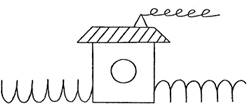 Когда ребенок сообщает об окончании работы, ему предлагается проверить, все ли у него верно. Если он увидит неточности в своем рисунке, то может их исправить.Обработка и анализ результатов.Обработка экспериментального материала проводится путем подсчета баллов, начисляемых за ошибки. Ошибки бывают следующими.1. Отсутствие какой-либо детали рисунка (4 балла). На рисунке могут отсутствовать забор (одна или две половины), дым, труба, крыша, штриховка на крыше, окно, линия, изображающая основание домика.2. Увеличение отдельных деталей рисунка более чем в два раза при относительно правильном сохранении размера всего рисунка (3 балла за каждую увеличенную деталь).3. Неправильно изображенный элемент рисунка (3 балла). Неправильно могут быть изображены колечки дыма, забор, штриховка на крыше, окно, труба. Причем если неправильно нарисованы палочки, из которых состоит правая (левая) часть забора, то 2 балла начисляется не за каждую неправильно изображенную палочку, а за всю правую (левую) часть забора целиком. То же самое относится и к колечкам дыма, выходящего из трубы, и к штриховке на крыше дома: 2 балла начисляется не за каждое неправильное колечко, а за весь неверно скопированный дым; не за каждую неправильную линию в штриховке, а за всю штриховку в целом.Правая и левая части забора оцениваются отдельно: так, если неправильно срисована правая часть, а левая скопирована без ошибки (или наоборот), то испытуемый получает за нарисованный забор 2 балла; если же допущены ошибки и в правой, и в левой части, то испытуемый получает 4 балла (за каждую часть по 2 балла). Если часть правой (левой) стороны забора скопирована верно, а часть неверно, то за эту сторону забора начисляется 1 балл; то же самое относится и к колечкам дыма, и к штриховке на крыше: если только одна часть колечек дыма срисована правильно, то дым оценивается 1 баллом; если только одна часть штриховки на крыше воспроизведена верно, то вся штриховка оценивается 1 баллом. Неверно воспроизведенное количество элементов в детали рисунка не считается за ошибку, то есть неважно, сколько будет палочек в заборе, колечек дыма или линий в штриховке крыши.4. Неправильное расположение деталей в пространстве рисунка (1 балл). К ошибкам этого рода относятся: расположение забора не на общей с основанием домика линии, а выше ее, домик как бы висит в воздухе, или ниже линии основания домика; смещение трубы к левому углу крыши; существенное смещение окна в какую-либо сторону от центра; расположение дыма более чем на 30° отклоняется от горизонтальной линии; основание крыши по размеру соответствует основанию домика, а не превышает его (на образце крыша нависает над домиком).5. Отклонение прямых линий более чем на 30° от заданного направления (1 балл). Сюда относится перекос (более чем на 30°) вертикальных и горизонтальных линий, из которых состоят домик и крыша; «заваливание» (более чем на 30°) палочек забора; изменение угла наклона боковых линий крыши (расположение их под прямым или тупым углом к основанию крыши вместо острого); отклонение линии основания забора более чем на 30° от горизонтальной линии.6. Разрывы между линиями в тех местах, где они должны быть соединены (1 балл за каждый разрыв). В том случае, если линии штриховки на крыше не доходят до линии крыши, 1 балл ставится за всю штриховку в целом, а не за каждую неверную линию штриховки.7. «Залезание» линий одна за другую (1 балл за каждое залезание). В случае, когда линии штриховки на крыше залезают за линии крыши, 1 балл ставится за всю штриховку в целом, а не за каждую неверную линию штриховки.За хорошее выполнение рисунка выставляется 0 (ноль). Таким образом, чем хуже выполнено задание, тем выше полученная испытуемым суммарная оценка.В группу с относительно хорошим развитием произвольности следует отнести детей, получивших не более 1 балла.3. Методика «Графический диктант» Эльконина Д.Б.Методика «Графический диктант» разработана Элькониным Д.Б. (приводится по книге Н.И. Гуткиной «Психологическая готовность к школе»)Цель: данная методика позволяет выявить умение ребенка выполнять задания взрослого, воспринимаемые на слух, а также возможность самостоятельно выполнить требуемое задание по воспринимаемому образцу.Инструкция: Для проведения методики ребенку выдается тетрадный лист в клетку с нанесенными на нем друг под другом четырьмя точками.Сначала ребенку дается предварительное объяснение: «Сейчас мы с тобой будем рисовать разные узоры. Надо постараться, чтобы они получились красивыми и аккуратными. Для этого нужно внимательно слушать меня, я буду говорить, в какую сторону и на сколько клеточек ты должен проводить линию. Проводите только те линии, которые я буду диктовать...каждую новую линию надо начинать там, где кончается предыдущая, не отрывая карандаша от бумаги». После этого исследователь вместе с ребенком выясняют, где у него правая, где левая рука, показывают на образце как проводить линии вправо и влево. Затем начинается рисование тренировочного узора.Воспитатель конкретизирует поэтапно задания: «Начинаем рисовать первый узор. Поставь карандаш на самую верхнюю точку. Внимание! Рисуем линию: одна клеточка вниз. Не отрываем карандаш от бумаги. Теперь одна клеточка вправо. Одна клетка вверх. Одна клетка направо. Одна клетка вниз. Одна клетка направо. Одна клетка вверх. Одна клетка направо. Одна клетка вниз. Дальше продолжай рисовать узор сам».При диктовке делаются достаточно длительные паузы. На самостоятельное продолжение узора ребенку дается 1–1,5 минуты. Во время выполнения тренировочного узора исследователь помогает ребенку исправлять допущенные ошибки. В дальнейшем такой контроль снимается.«Теперь поставь карандаш на следующую точку. Внимание! Одна клетка вверх. Одна клетка вправо. Одна клетка вверх. Одна клетка вправо. Одна клетка вниз. Одна клетка вправо. Одна клетка вниз. Одна клетка вправо. А теперь продолжай рисовать этот узор сам».«Поставь карандаш на следующую точку. Внимание! Три клетки вверх. Две клетки вправо. Одна клетка вниз. Одна клетка влево (слово «влево выделяется голосом). Две клетки вниз. Две клетки вправо. Три клетки вверх. Две клетки вправо. Одна клетка вниз. Одна клетка влево. Две клетки вниз. Две клетки вправо. Три клетки вверх. Теперь продолжай сам».«Теперь поставь карандаш на самую нижнюю точку. Внимание! Три клетки вправо. Одна клетка вверх. Одна клетка влево. Две клетки вверх. Три клетки вправо. Две клетки вниз. Одна клетка влево. Одна клетка вниз. Три клетки вправо. Одна клетка вверх. Одна клетка влево. Две клетки вверх. Теперь сами продолжайте рисовать этот узор».Оценка результатов. Результаты выполнения тренировочного узора не оцениваются. В основных узорах отдельно оценивается выполнение диктанта и самостоятельное рисование:4 балла – точное воспроизведение узора (неровность линии, «грязь» не учитываются);3 балла – воспроизведение, содержащее ошибку в одной линии;2 балла – воспроизведение, содержащее несколько ошибок;1 балл – воспроизведение, в котором имеется лишь сходство отдельных элементов с узором;0 баллов – отсутствие сходства.За самостоятельное выполнение задания оценка идет по каждой шкале. Таким образом, ребенок получает 2 оценки за каждый узор, колеблющиеся от 0 до 4 баллов. Итоговая оценка за выполнение диктанта выводится из суммирования минимальной и максимальной оценки за выполнение 3 узоров (средняя не учитывается). Аналогично подсчитывается средний балл за самостоятельную работу. Сумма этих оценок дает итоговый балл, который может колебаться от 0 до 16 баллов. В дальнейшем анализе используется только итоговый показатель, который интерпретируется следующим образом:0–3 баллов – низкий;3–6 баллов – ниже среднего;7–10 баллов – средний;11–13 баллов – выше среднего;14–16 баллов – высокий.Выбор этих методик обусловлен наличием подготовленных для их проведения условий: желанием детей выполнять задания, наличием необходимого дидактического и раздаточного материала, созданием учебно-игровой обстановки. Однако при проведении диагностики важно помнить о том, что психическое развитие детей — это сложный процесс, в котором невозможно выделить отдельные независимые друг от друга параметры. Поэтому при проведении диагностики необходимо использовать несколько методик, направленных на изучение всех сторон развития детей, сопоставить полученные данные так, чтобы можно было получить целостное представление о конкретном ребенке. Очень важно правильно подобрать методики, расположить их в определенном порядке, чтобы ребенок не устал, не отказался от работы.Анализировать полученные данные важно не формально: важно установить взаимосвязь между познавательными способностями, личностными качествами, характером общения ребенка с другими детьми и взрослыми. На основании такого анализа составляется психологическая характеристика, в которой дается комплексное описание психологических черт данного ребенка, а также основные причины появления тех недостатков и отклонений, которые были выявлены в процессе обследования. Правильная диагностика — первый шаг в определении интеллектуального развития старшего дошкольника, какие качества развиты на достаточном уровне и какие качества хуже всего сформированы. Таким образом, на основании психологической характеристики составляется план коррекции — от помощи ребенку в исправлении простых недостатков до компенсации сложных дефектов. Для успешной работы при проведении диагностики необходимо строгое соблюдение основных правил работы с тестами, потому что непрофессиональный подход к диагностике может принести больше вреда, чем пользы. При обследовании методики используются последовательно, чтобы методики, направленные на изучение памяти, следовали за методиками, направленными на анализ мышления, а изучение восприятия следовало за исследованием креативности. Начинать диагностику рекомендуется с рисования (как на свободную, так и на заданную тему), давая ребенку время войти в ситуацию обследования. Вначале даются и задания на исследования памяти, так как необходимо время (не меньше 20 минут) для исследования отсроченного воспроизведения. В то же время личностные методики предлагаются детям в конце работы, после того, как новизна ситуации для него сгладится и наладится контакт между взрослым, проводящим диагностику, и ребенком. Эта последовательность сохраняется и в том случае, если обследование проводится не единовременно, но в течение нескольких занятий.Каждая методика направлена на измерение очень узкого, специального качества — какого-то вида внимания, памяти, мышления ребенка. Поэтому для составления психологической характеристики необходимо использовать не меньше 10—15 разных тестов.Проводящему диагностику воспитателю строго необходимо обращать внимание на инструкцию, которая дается в каждой методике, т.к. неправильная инструкция может полностью изменить содержание задания и, следовательно, полученный результат. Каждая методика рассчитана на определенный возраст, следовательно, важно предельно внимательно следить за тем, чтобы возраст исследуемого ребенка совпадал с тем возрастом, для которого составлена данная методика. Существуют так называемые субъективные и объективные методики, способы анализа полученных результатов. Одни из них имеют точные ключи и рассчитанные по баллам варианты ответов, другие требуют не количественной, но качественной интерпретации; хотя работать с ними труднее, часто эти методы дают более важные данные о психическом состоянии ребенка. Однако при работе с ними надо проявлять особое внимание и сверять полученные результаты с показателями, полученными в других тестах.Выводы по главе 1Ребенок перед поступлением в школу должен быть развитым физически, подготовлен психологически, развит интеллектуально и адаптированным социально. Только в этом случае обучение его в первом классе и последующих будут проходить успешно. Проблемы подготовки ребенка к началу школьного обучения и определения индивидуального уровня развития различных психических функций следует расценивать, как приоритетную. Без решения этой проблемы невозможно создать оптимальные условия для дальнейшего развития ребенка в учебно-воспитательном процессе. Для составления психологической характеристики необходимо использовать не меньше 10—15 разных тестов, рассчитанных на определенный возраст. Выбранные методики позволят составить наиболее полную характеристику ребенка старшего дошкольного возраста и создать условия, при которых интеллектуальная готовность старших дошкольников к школьному обучению будет формироваться более успешно.2. ЭКСПЕРИМЕНТАЛЬНАЯ РАБОТА ПО ФОРМИРОВАНИЮ ИНТЕЛЛЕКТУАЛЬНОЙ ГОТОВНОСТИ К ШКОЛЬНОМУ ОБУЧЕНИЮ СТАРШИХ ДОШКОЛЬНИКОВ2.1 Диагностика уровня сформированности интеллектуальнойготовности старших дошкольников к школьному обучениюОпытно-экспериментальная работа проводилась с детьми подготовительной к школе группе детского сада. Дети были распределены на две подгруппы, одна из которых стала экспериментальной группой, вторая - контрольной. Разделение было проведено после констатирующего диагностирования.Контрольная группа детей дошкольного возрастаСергей Б.  (03.07.2010 г. р.) – физически крепкий, подвижный, на занятиях не всегда усидчив, может отвлекаться на посторонние раздражители, мышление, память развиты. Мелкая моторика руки развита. Эмоционально восприимчив. Речь развита. Умеет устанавливать причинно-следственные связи между предметами и явлениями. Слоговое чтение. Обладает навыками совместной деятельности, живо интересуется всем происходящим. Матвей К.  (22.07.2010 г. р.) – физически крепкий, на занятиях усидчив, мышление, память развиты. Мелкая моторика руки развита. Эмоционально восприимчив. Речь развита. Читать не умеет. Активно играет со сверстниками.Егор К. (09.08. 2010 г. р.) – физически крепкий, на занятиях усидчив, мышление, память развиты. Мелкая моторика руки развита. Эмоционально восприимчив. Речь развита, но требует коррекции логопеда. Буквы знает, складывает слоги. Любит задавать вопросы, умеет общаться с детьми и взрослыми. Умеет устанавливать причинно-следственные связи между предметами и явлениямиИлья Л. (12.10. 2010 г. р.) – физически крепкий, на занятиях усидчив, мышление, память развиты. Мелкая моторика руки развита. Эмоционально восприимчив. Речь развита, но требует коррекции логопеда. Знает буквы, читает по слогам. Развита зрительная память на образной основе.Таисия Р. (02.08. 2011 г. р.) – физически крепкая, на занятиях усидчива, мышление, память развиты. Мелкая моторика руки развита. Эмоционально восприимчива. Речь развита, но требует коррекции логопеда. Читать умеет бегло. Содержание воспринимает и пересказывает. Достаточно развит кругозор. Была победителем Международной Интернет-олимпиады по литературному чтению «Литературный фестиваль». Умеет устанавливать причинно-следственные связи между предметами и явлениями.Экспериментальная группа детей дошкольного возрастаПавел Ш.  (27.07. 2010 г.р.) - физически крепкий, на занятиях усидчив, мышление замедленное, память развита. Мелкая моторика руки развита. Эмоционально восприимчив. Речь развита. Читать не умеет. Вступает в общение лишь со знакомыми детьми и взрослыми. Есть желание учиться.Алексей А. (18.11. 2010 г.р.) - физически крепкий, на занятиях усидчив, мышление замедленное, память развита. Мелкая моторика руки развита недостаточно. Эмоционально восприимчив. Речь развита недостаточно, мал словарный запас. Читать не умеет. Вступает в общение лишь со знакомыми и детьми в группе.София Р.  (11.01. 2011 г.р.) - физически крепкая, на занятиях усидчива, мышление замедленное, память развита плохо, затруднения в заучивании наизусть. Мелкая моторика руки развита недостаточно. Эмоционально восприимчива. Речь развита недостаточно, мал словарный запас. Читать не умеет. Роман Р. (19.01. 2011 г.р.) - физически крепкий, на занятиях неусидчив, мышление замедленное, память развита. Мелкая моторика руки развита недостаточно. Речь развита. Читать не умеет. Не всегда может управлять своим поведением, при этом активно играет со сверстникамиАрсений С. (24.02. 2011 г.р.) - физически крепкий, на занятиях усидчив, но иногда отвлекается на внешние раздражители, мышление замедленное, память развита. Мелкая моторика руки развита. Эмоционально восприимчив. Речь развита. Читать не умеетВалерия Ц.  (09.05. 2010 г. р.) – физически крепкая, на занятиях усидчива, логическое мышление развито слабо, память развита слабо. Мелкая моторика руки развита. Эмоционально восприимчива. Речь развита слабо, не может построить речевое высказывание. Читать не умеет Данные характеристики составлены на основе констатирующей диагностики, проведенной методом наблюдения в начале эксперимента, который проводился с 03 по 28 апреля 2017 года в МБДОУ «Детский сад «Улыбка» Дальнеконстантиновского муниципального района Нижегородской области.В экспериментальную группу вошли 6 воспитанников: трое из них 2011 года рождения, трое – 2010 года рождения. В контрольную группу вошло 5 воспитанников, из них четверо – 2010 года рождения, 1 – 2011 года рождения. Для выявления объективных результатов было проведено более глубокое диагностическое исследование экспериментальной и контрольной группы детей. Исследование, состоящее из трех методик, было начато с проведения методики Керна-Йирасека, включающей три задания. Задание №1 – изобразить фигуру мужчины. С первым заданием справились 5 детей экспериментальной группы, нарисовав фигуру мужчины правильно, без значительных замечаний. Один ребенок с заданием не справился: не прорисованы волосы, шея, одежда, руки, схематично обозначено лицо, нет бровей, нет ушей.  В контрольной группе все испытуемые справились с заданием хорошо.Задание №2 – копировать два слова: «Это шарик». 10 старших дошкольников показали хороший результат, образец скопировали точно, в т.ч. 5 детей экспериментальной группы и 5 детей контрольной группы. Буквы немного превышают размер букв образца. Первая буква по высоте соответствует прописной. Буквы четко связаны в два слова с пробелом между ними, с заданием справились. Один ребенок показал плохой результат, в его работе совпадают только две буквы: -О- и –Ш- , с заданием он не справился.Задание №3 – копировать группу точек. С этим заданием справились 10 испытуемых детей, в т.ч. 5 детей экспериментальной группы и 5 детей контрольной группы. В работах детей предложенный образец скопирован почти точно. Имеется незначительное отклонение одной точки от строки. Трое детей выполнили задание чуть меньше образца, двое – чуть больше, чем по образцу. Рисунок параллелен образцу у всех 11 диагностируемых. Один ребенок нарисовал так: контур рисунка не соответствует образцу, но все же состоит из точек, рисунок больше похож на каракули, следовательно, он с заданием №3 не справился.Таблица 1 - Результаты трех заданий теста Керна-ЙирасекаЭкспериментальная группаОбщий анализ результатов теста Керна – Йирасека в экспериментальной группе показал, что один из диагностируемых детей, после подсчета баллов трех заданий, показал высокий результат, набрав 6 баллов. Четыре ребенка показали средний результат, набрав от 7 до 8 баллов. Один дошкольник показал результат ниже среднего, набрав 10 баллов.Таблица 1 – продолжение.  Контрольная группаВ контрольной группе все пять детей показали высокий результат исследования. Уровень готовности к школьному обучению в группе из 11 детей по анализу проведенного теста Керна-Йирасека представлен в диаграммеРис.2 Распределение показателей теста Керна-Йирасека После проведенного теста и анализа результатов видно, что в контрольной группе у всех пятерых испытуемых детей и у одного ребенка в экспериментальной группе сформирован высокий уровень психического развития, у них развит глазомер и тонкая моторика руки, есть способности к подражанию, что необходимо для того, чтобы ребенок в школе научился писать. В экспериментальной группе у четверых детей выявлен средний уровень и у одного ниже среднего уровень развития по  данным компонентам.Следующей методикой исследования была применена методика «Домик». Детям было дано задание срисовывать с картинки домик, отдельные детали которого составлены из элементов прописных букв. 1 ребенок из контрольной группы скопировал домик без ошибок. У 4 дошкольников контрольной группы и 3 дошкольников экспериментальной группы было по одной ошибке: расположение забора не на общей с основанием домика линии, а выше ее – две ошибки, ниже линии основания домика – одна ошибка; смещение трубы к левому углу крыши – одна ошибка; существенное смещение окна в правую сторону от центра – две ошибки; расположение дыма более чем на 30° отклоняется от горизонтальной линии – одна ошибка. Эти дети с данным заданием справились. Не справились с заданием 3 дошкольника экспериментальной группы, сделав ошибки при срисовывании домика: неправильно изображены колечки дыма и неправильно скопирована правая часть забора, неправильно расположено окно. (см. Таблицу 2)Таким образом, после проведенной методики «Домик», в группу с относительно хорошим развитием произвольности следует отнести 5 детей контрольной группы и 3-х детей из экспериментальной группы, получивших не более 1 балла. Один диагностируемый ребенок показал недостаточный результат, набрав 3 балла, констатируем, что у него плохо сформировано произвольное внимание, пространственное восприятие, координация и недостаточно развита тонкая моторика руки. Два диагностируемых дошкольника набрали по 2 балла, что тоже свидетельствует о недостаточном развитии произвольности. Результат проведенной методики представлен в таблице 2.Таблица 2 - Результат полученных баллов по методике «Домик»Рис. 3. Распределение показателей по методике "Домик"Заключительной методикой в данном исследовании было проведение «Графического диктанта».«Анализируя результаты выполнения задания, необходимо порознь оценивать действия под диктовку и правильность самостоятельного продолжения узора. Первый показатель (под диктовку) свидетельствует об умении ребенка внимательно слушать и четко выполнять указания учителя, не отвлекаясь на посторонние раздражители; второй показатель – о степени самостоятельности испытуемого в учебной работе», - советует Н.И. Гуткина. (см. Таблицу 3)Таблица 3 - Результат методики «Графический диктант»Следовательно, с данным заданием справились 5 диагностируемых детей контрольной группы, показав высокий уровень выполнения, 1 диагностируемый экспериментальной группы справился с диктантом на уровне выше среднего, 5диагностируемых дошкольников экспериментальной группы выполнили задание на среднем уровне.        Рис. 4 Распределение показателей по методике "Графический диктант"Таким образом, после проведенной методики «Графический диктант», об испытуемой группе детей из 11 человек можно сказать, что 11 детей могут выполнять задания взрослого, воспринимаемые на слух, а также могут самостоятельно выполнить задание по образцу. Методом наблюдения была проведена диагностика уровня развития речи, развитие эмоциональности, социальной адаптации, умения слушать, отвечать на вопросы, строить речевое высказывание в процессе диалога во время участия старших дошкольников в мероприятиях Дубравской сельской библиотеки имени Д.С. Калинина.В течение нескольких лет библиотека реализует программу развития речи детей дошкольного возраста «Подружи ребенка с книгой» и сотрудничает с МБДОУ Детский сад «Улыбка» по интеллектуальному развитию воспитанников старшего дошкольного возраста.  (краткие протоколы мероприятий см. в ПРИЛОЖЕНИИ 2)2.2 Этапы формирования интеллектуальной готовностик школьному обучениюЦелью формирующего эксперимента, проведенного в МБДОУ «Детский сад «Улыбка», является повышение уровня интеллектуальной готовности старших дошкольников к школьному обучению через использования игр с правилами.Для проведения формирующего эксперимента группа детей, участвовавшая в констатирующем эксперименте, была разделена на две - экспериментальную и контрольную (по 6 и 5 человек соответственно с примерно близким распределением в них детей с разными уровнями интеллектуальной готовности к школьному обучению).Контрольная группа в дальнейшем участвовала только в контрольном эксперименте. С детьми этой группы проводились традиционные занятия в рамках обычной работы дошкольного учреждения по подготовке детей к школьному обучению.По результатам, полученным в констатирующем эксперименте, были определены задачи развивающей работы: формирование следующих компонентов интеллектуальной готовности к школьному обучению:качества познавательных процессов дошкольников; уровня развития мыслительных операций; развития речи;самостоятельности умственной деятельности;элементов учебной деятельности, включая принятие учебной задачи, стремление к достижению поставленной цели, контроль выполняемых действий и оценку полученного результата.В проведенной работе основное внимание акцентировалось на формировании умения принять учебную задачу и следовать ей, осуществлять контроль ее выполнения в ходе деятельности. Для развития этого компонента в соответствии с их характерными особенностями и привлекались игры с правилами. Остальные компоненты выступали в качестве второй линии развития, для работы по которой отбирались игры с правилами и общеразвивающие игры на развитие отдельных познавательных процессов - произвольной памяти, внимания, отдельных мыслительных операций (см. ПРИЛОЖЕНИЕ 1), а также интеллектуальные упражнения на развитие памяти, мышления, воображения.Игры с правилами подразделяются на два вида: с договорными, обязательными для всех правилами, и игры состязательного характера с установлением первенства одной из сторон – игры-соревнования. В разработанной системе занятий использовались два основных вида игр с правилами:1. Стратегические игры, требующие умственной компетенции – этот вид представляет для детей старшего дошкольного возраста определенные трудности, но находится в их зоне ближайшего развития.2. Игры, основанные на случайности, удаче (где результат не зависит от физической или умственной компетенции играющего) – такие игры принадлежат к числу любимых старшими дошкольниками.Кроме того, при отборе игр для занятий учитывалось замечание, высказанное Н. Я. Михайленко и Н. А. Коротковой о том, что для повышения эффективности игровой деятельности в этом типе игр игровой материал должен отвечать следующим требованиям:- игровой материал содержит один общий предмет, который находится в данный момент у одного из участников и определяет его активность;- игровое предметное действие завершается ярким внешним эффектом - результатом, который служит для участников знаком окончания действия одного из них и перехода предмета оперирования (и активности) к следующему участнику;-  действия с предметом нравятся детям и не вызывают у них затруднений.Разработанный комплекс из 10 занятий с использованными в них играми с правилами, их целями и задачами приведен в табл. 4. Таблица 4 - Комплекс занятий по формированию интеллектуальной готовности детей к школьному обучению с использованием игр с правиламиТаким образом, в ходе формирующего эксперимента проведен цикл занятий, направленных на формирование интеллектуальной готовности детей дошкольного возраста к школьному обучению с использованием игр с правилами.На реализацию тех же задач были нацелены и развивающие занятия в Дубравской сельской библиотеке имени Д.С. Калинина, на которые воспитатели приводили старших дошкольников. Занятия с дошкольниками в библиотеке являются важным элементом интеллектуального развития и социальной адаптации. Организованные по правилам: посмотри книгу и назови знакомые предметы, (животных, птиц, цветы), нарисуй то, что узнал, расскажи другу; подготовь выступление, сделай рисунок, расскажи друзьям; посмотри – вокруг тебя мир!, нарисуй этот мир – и  другие правила развивают в дошкольнике представление о том, что библиотека – это место, где из книги можно получить много знаний, где можно этими знаниями поделиться с друзьями и взрослыми, где не страшно задать вопрос и найти в книге ответ, куда можно прийти вместе с родителями за книгой или поучаствовать в интересном занятии с книгой. Таким образом сконцентрированные усилия увеличивали возможности устранения пробелов в интеллектуальном развитии дошкольников при подготовке к школе. Таблица 5 - Комплекс занятий по формированию интеллектуальной готовности детей к школьному обучению в Дубравской сельской библиотеке имени Д.С. Калинина (см. ПРИЛОЖЕНИЕ 2)2.3 Результаты контрольного экспериментаРезультаты проведенной работы констатированы в контрольном эксперименте, целью которого было выявление уровня интеллектуальной готовности детей к школьному обучению после проведенной развивающей работы.  Для этого была выполнена диагностика по методикам, аналогичным констатирующему этапу: тест Керна-Йирасека, методика «Домик» и методика «Графический диктант». Для получения более достоверных результатов в исследовании были применены и другие методики.Анализу был подвержен как индивидуальный результат, выявленный по каждому воспитаннику, так и по группе в целом. Оба вида результатов одинаково важны. По индивидуальному результату можно установить уровень интеллектуального развития каждого воспитанника ДОУ старшего возраста, групповой результат позволит набрать выпускную группу и выбрать образовательный комплекс обучения в 1 классе начальной школы. Рис. 5 Сравнительный анализ индивидуальных показателей воспитанников старшего дошкольного возраста на начальном и конечном этапах экспериментаИз представленной диаграммы (рис.5) видно, что воспитанников, набравших по всем заданиям теста Керна-Йирасека 6 баллов, на констатирующем этапе был 1 человек, на контрольном – 3 человека, как правило, для уточнения уровня интеллектуального развития таких детей   нет необходимости.Детей, набравшие 7-9 баллов, на констатирующем этапе было 4 человека, на контрольном – 3 человека. Эти дошкольники обладают средним уровнем развития.  На констатирующем этапе 1 ребенок получил 10 баллов (10-11 баллов – нижняя граница среднего развития), на контрольном этапе таких показателей не было.Групповой результат представлен на рис. 6. Из него видно, что детей старшего дошкольного возраста с высоким уровнем развития на констатирующем этапе был 1, на контрольном - трое, средний уровень интеллектуального развития в группе на констатирующем этапе показали 4 воспитанника, на контрольном – 3, низкий уровень интеллектуального развития при подготовке к школе был у одного диагностируемого на констатирующем этапе. На контрольном этапе таких результатов не было.Рис. 6 Распределение показателей теста Керна-Йирасека в целом по группе После выполнения методики «Домик» результат в баллах обсчитывается как для сравнения одного ребенка с другим, так и для прослеживания изменений в развитии одного и того же ребенка в разные периоды возрастного развития.Рис. 7 Сравнительный анализ индивидуальных результатов развития диагностируемых на начало и конец эксперимента по методике "Домик"Из данной диаграммы (рис. 7) видно, как изменился уровень развития произвольного внимания, умения ребенка выполнять работу по образцу, умения точно скопировать его. Это констатирует определенный уровень развития пространственного восприятия, координации и развития тонкой моторики руки. Если на констатирующем этапе ни один из испытуемых не показал высокий уровень развития этих качеств, то по окончании эксперимента контрольная диагностика показала, что высокого уровня достигли двое диагностируемых, не сделав ни одной ошибки в копировании рисунка. Средний уровень развития произвольного внимания показали: на констатирующем этапе – 5 детей, на контрольном – 4. На констатирующем этапе один из диагностируемых показал уровень развития произвольного внимания ниже среднего, на контрольном этапе таковых не оказалось. Групповые показатели представлены на графике ниже. (Рис.8)Рис. 8 Распределение групповых показателей по методике "Домик". Рис. 9 Сравнительный анализ показателей индивидуального развития диагностируемых на начало и конец эксперимента по методике "Графический диктант"Для исследования ориентации в пространстве проведена методика «Графический диктант». Она позволила выявить умение детей внимательно слушать и точно выполнять указания взрослого, правильно воспроизводить заданное направление линии, самостоятельно действовать по указанию взрослого. Если на начало эксперимента пять дошкольников продемонстрировали средний уровень интеллектуального развития и один дошкольник - уровень выше среднего, то на конец эксперимента показатели улучшились: двое показали средний уровень, двое – выше среднего и двое – высокий уровень подготовленности к школе. (См. рис. 9, 10). Дошкольников с низким уровнем развития данная методика не выявила. Рис.  10  Распределение групповых показателей по методике "Графический диктант"Сопоставим данные всех трех методик для наибольшей достоверности полученных результатов по определению уровня интеллектуального развития на констатирующем и контрольном этапах и отразим полученные результаты в графике (Рис. 11, 12)Рис. 11 Уровень интеллектуального развития группы на констатирующем этапе эксперимента по трем методикам определенияРис. 12 Уровень интеллектуального развития группы на контрольном этапе эксперимента по трем методикам определенияТаким образом, все три методики на этапе констатирующего эксперимента показали практически одинаковый результат: уровень интеллектуального развития детей в экспериментальной группе - средний, что позволяет судить об объективности представленных результатов. На контрольном этапе значительно (но недостаточно, чтобы трактовать однозначно) повысился высокий уровень интеллектуального развития дошкольников, что позволяет трактовать уровень интеллектуального развития экспериментальной группы как выше среднего.  В контрольном эксперименте дети экспериментальной группы показали существенно больший рост уровня интеллектуальной готовности к школьному обучению. Это позволяет сделать вывод о целесообразности и эффективности использования игр с правилами в процессе формирования интеллектуальной готовности детей старшего дошкольного возраста к школьному обучению, о значимом влиянии такой педагогической работы на произвольность поведения, умение следовать поставленной задаче, контролировать ее достижение и оценивать результат выполненных действий.Это свидетельствует о том, что апробированные педагогические условия, сформированные посредством использования дидактических игр, являются эффективными для формирования интеллектуальной готовности старших дошкольников к школе, т.е. цель нашего исследования была достигнута.Выводы по главе 2Анализируя интеллектуальную готовность детей дошкольного возраста старшей и подготовительной группы МБДОУ «Детский сад «Улыбка» после проведенных диагностических методик, можно сделать вывод, что 11 детей контрольной и экспериментальной групп к школе готовы. У этих детей сформирован достаточно высокий уровень психического развития, хорошо развит глазомер и тонкая моторика руки, есть способности к подражанию, сформировано произвольное внимание, пространственное восприятие, сенсомоторная координация, выявлено умение выполнять задания взрослого, воспринимаемые на слух, а также возможность самостоятельно выполнить требуемое задание по воспринимаемому образцу. Это необходимо для того, чтобы ребенок в школе научился писать, подражать образцу, смог сосредоточиться и сконцентрировать внимание.   Родителям и воспитателям было предложено продолжать развивать интеллектуальную сферу детей, а также произвольное внимание, логическое мышление, смысловую память и образно-логическое мышление. Уделить внимание самостоятельной работе по заданию взрослого.ЗАКЛЮЧЕНИЕИсследование проводилось на базе МБДОУ «Детский сад «Улыбка» поселка Дубрава Дальнеконстантиновского муниципального района Нижегородской области в три этапа: На первом этапе исследовалась теория и методология исследования проблемы интеллектуальной готовности детей старшего дошкольного возраста к обучению в школе, ее обоснование. Была изучена и проанализирована специальная литература по данной проблеме.  На этом же этапе были сформулированы проблема, цель и гипотеза исследования, разрабатывались задачи предстоящей работы.Второй этап был посвящен изучению уровня интеллектуальной готовности старших дошкольников к школьному обучению как констатирующий фактор. Третий этап – проведение формирующего эксперимента. На этом этапе проводилась работа по повышению уровня интеллектуальной готовности старших дошкольников к школьному обучению. Для повышения уровня готовности к школьному обучению, в том числе уровня интеллектуального развития старших дошкольников, использовались дидактические игры, то есть игры с правилами. В течение третьего этапа проводилась проверка полученных выводов формирующего эксперимента в сравнении с выводами констатирующего эксперимента. Полученные результаты фиксировались, осмысливались, обобщались. Затем проводилось описание полученных результатов по выбранным методикам.Методики использовались разнообразные. Это проводилось для того, чтобы полученные результаты были надежными и достоверными. Использованные методики соответствовали возрасту детей. Такой подбор также увеличивает процент достоверности полученных результатов. Работа состоит из введения, двух глав, пяти параграфов, выводов по главам, заключения, списка литературы и приложения.Заключительные выводы по итогам эксперимента сделаны на основе выводов по главам и результатам диагностик.После анализа литературы педагогического и психологического профиля были сделаны соответствующие выводы, которые помогли определить дальнейший путь практической работы по выбранной проблеме. Принимая выводы ученых-педагогов и ученых-психологов, сделали вывод, что интеллектуальная готовность является одним из главных компонентов готовности ребенка к школьному обучению. Умственная готовность к школьному обучению – это общий уровень познавательной деятельности, развитые познавательные интересы, это организованность детского мышления, широкий запас представлений и знаний об окружающем мире. Умственная готовность – это развитая речь с довольно большим запасом слов, соответствующим возрасту старшего дошкольника, умение строить речевое высказывание, выделяя основную тему, эмоциональность восприятия окружающей действительности и выражение ее в деятельности и речи. Умственную готовность к усвоению учебного материала успешно формируется путем применения отработанных методик.Такими методиками являются игры с правилами, при реализации которых достигается хороший результат по формированию интеллектуальной готовности старших дошкольников к обучению в школе.  Применение в процессе развития дошкольника старшего возраста таких игр успешно влияет на формирование поведения детей в соответствии с общепринятыми нормами. С воспитанниками детского сада «Улыбка» Дальнеконстантиновского муниципального района Нижегородской области  было проведено экспериментальное исследование, которое позволило определить, какие игры с правилами возможно использовать для формирования интеллектыальной готовности к школьному обучению.Само исследование также состояло из трех этапов: констатирующего, формирующего и контрольного.На констатирующем этапе посредством выбранных методик был определен начальный уровень интеллектуального развития старших дошкольников, готовящихся к поступлению в школу. Результаты эксперимента показали, что обобщенный показатель интеллектуального развития старших дошкольников имеет средний уровень, поэтому необходима развивающая работа по его повышению.На формирующем этапе эксперимента была разработана и апробирована система работы по повышению уровня интеллектуальной готовности к школьному обучению. Эта система включала использование в развивающей работе с детьми игр с правилами, которые проводились как воспитателями детского сада, так и, параллельно, социальными партнерами дошкольного образовательного учреждения, в данном случае Дубравской сельской библиотекой имени Д.С. Калинина.На контрольном этапе эксперимент показал, что применение дидактических игр в развивающей деятельности со старшими дошкольниками существенно влияет на повышение уровня   интеллектуальной готовности к школе.Таким образом, можно сделать вывод, что игры с правилами являются эффективным средством повышения уровня развития интеллектуальной готовности старших дошкольников к школьному обучению. Дети могут самостоятельно ставить перед собой задачу, находить способы ее решения, контролировать достижения и оценивать результат своих действий. Результаты проведенной работы помогут в дальнейшем выстроить программу подготовки детей к школе, используя полученные результаты и сделанные выводы.Необходимо заключить, что существенную помощь в подготовке детей старшего дошкольного возраста способны оказать учреждения дополнительного образования и библиотека. При работе с родителями воспитатели должны выстроить взаимодополняющую систему взаимоотношений. Совместными усилиями уровень подготовки детей к школе становится высоким, ребенок будет чувствовать себя уверенно и комфортно дома, в школе и в социуме.Поставленная цель и обозначенные задачи исследования были достигнуты. Выдвинутая гипотеза - если в процессе занятий с детьми дошкольного возраста использовать упражнения на развитие познавательных процессов (мышление, воображение, память); формировать их познавательные интересы, развивать черты характера, отражающие эмоциональное отношение к делу, сознательность, общественную важность;   а также создать необходимые условия для развития интеллектуальных чувств: любознательности, удивления, чувства радости по поводу открытия нового знания, то   формирование интеллектуальной готовности старших дошкольников к школьному обучению будет наиболее эффективной – подтвердилась.В детском саду были созданы условия для эффективности применения методики.В группе был организован уголок дидактических игр. Красочное оформление, разнообразный материал для проведения дидактических игр, свободный выбор привлекали детей. Это стало толчком для активизации их познавательной и практической деятельности с игровым материалом. Набор дидактических игр с предметами был разнообразен. Дидактические игры проблемного характера соответствовали возрасту воспитанников. Активно использовались дополнительные образовательные возможности, предоставленные сельской библиотекой.Во время работы учитывались индивидуальные возможности каждого ребенка. Работа строилась систематично. Приемы и методы отличались вариативностью. Это было чтение художественной литературы, «упражнения на воображение», специально подобранные упражнения перед игрой и другие.Перед проведением игр воспитатели старались включить внимание дошкольников, заинтересовать их дальнейшей деятельностью. Таким образом обеспечивалось единство поставленных задач, решаемых на занятиях, а также в самостоятельной и совместной деятельности.Во время организации игр с правилами велось наблюдение за детьми. Эти наблюдения показали, что такая форма развития интеллектуальных способностей приводит к положительной динамике: развиваются многие умения и качества ребенка, в том числе стремление к достижению положительного результата, настойчивость, находчивость и самостоятельность.Для проверки эффективности педагогических условий был проведен контрольный этап эксперимента с использованием тех же самых методик. Изменение результатов прослеживалось не в сравнении с контрольной группой испытуемых, а «с самим собой». Все три методики на этапе констатирующего эксперимента показали практически одинаковый результат: уровень интеллектуального развития детей в экспериментальной группе - средний, что позволяет судить об объективности представленных результатов. На контрольном этапе значительно (но недостаточно, чтобы трактовать однозначно) повысились показатели высокого уровня интеллектуального развития испытуемых, что позволяет оценивать уровень интеллектуального развития экспериментальной группы как выше среднего. Обобщая полученные выводы, констатируем: дети дошкольной группы, в которой на занятиях использовались дидактические игры, показали при диагностировании более высокие показатели роста уровня интеллектуальной готовности к школьному обучению. Таким образом, констатируем, что использование игр с правилами в процессе формирования интеллектуальной готовности детей старшего дошкольного возраста к школьному обучению является целесообразным и эффективным, поскольку влияет на произвольность поведения, умение следовать поставленной задаче, контролировать ее достижение и оценивать результат выполненных действий. Следовательно, выдвинутая гипотеза была доказана и цель эксперимента достигнута.СПИСОК ИСПОЛЬЗОВАННЫХ ИСТОЧНИКОВЗакон РФ от 29.12.2012 № 273 –фз «Об образовании в Российской Федерации» // Российская газета- Федеральный выпуск №59769303) от 31.12. 2012 г. [Электронный ресурс] // http: pg. ru/gazeta/ /rg/2012/12/31/ htmlФедеральный государственный образовательный стандарт дошкольного образования [Текст]: Приказ Минобрнауки России от 17.10. 2013 №1155 «Об утверждении федерального государственного образовательного стандарта»(Зарегистрировано в Минюсте России 14.11.2013 №30384)[Электронный ресурс].-id25101/edu35.ru/ourchhome/jbrazstandartY/1218-fgos-dj/htmlВеракса, Н.Е. От рождения до школы. Примерная общеобразовательная программа дошкольного образования[Текст] / Н.Е. Веракса, А.М. Васильева, Т.С. Комарова. –3-е изд., испр. и доп.- М.:  МОЗАИКА-СИНТЕЗ, 2016.-368 с.Бардина, Р. И., Булычева, А. И., Дьяченко, О. М., Лаврентьева, Т. В., Холмовская, В. В. Диагностика умственного развития детей старшего дошкольного возраста (от 5-ти до 6-ти лет) [Текст] / Р. И. Бардина, А. И.Булычева, О. М. Дьяченко, Т. В Лаврентьева, В. В  Холмовская– М, 1996. – 113с.Божович, Л.И. Личность и её формирование в детском возрасте [Текст] / Л.И. Божович.  -  М., 2008. - 400 с.Болотина, Л. Р., Комарова, Т. С., Баранов, С. П. Дошкольная педагогика [Текст]: Учеб. пособие для студ. сред. пед. учеб. заведений. / Л. Р. Болотина, Т. С. Комарова, С. П.   Баранов – 3-е изд., стереотип. – М.: Издательский центр «Академия», 1998. – 240с.Венгер, Л. А. Психология [Текст]: Уч. Пособие для учащихся пед.училищ / Л. А.  Венгер, В.С. Мухина. – М.: Просвещение, 2008. – 336с.Выготский Л.С. Детская психология [Текст]: Собрание сочинений в 6 томах/ Л.С. Выготский.  – М.: Педагогика, 2012. – 432 сГуткина, Н.И. Психологическая готовность к школе [Текст] / Н. И. Гуткина, - 4-е изд., перераб. и  дополн. — СПб: Питер, 2009. – 184 сДавайте поиграем: Мат. игры для детей 5 –6 лет [Текст]: Кн. для воспитателей дет. сада и родителей / Под ред. А. А. Столяра. – М.: Просвещение, 1991. – 80 с.Диагностические методики выявления уровня развития детей дошкольного возраста. [Текст]  – Таганрог: «Антон», 1995. – 176с.Долгова В.И., Попова Е.В. Инновационные психолого-педагогические технологии в работе с дошкольниками [Текст]: монография. / В.И. Долгова, Е.В.  Попова – М.: Издательство Перо, 2015. – 208 с.Касвинов, С.Г. Система Выготского. Книга 1: Обучение и развитие детей и подростков. [Текст] / С.Г.  Касвинов. – Харьков: Райдер, 2013. – 460 сКозлова, С. А., Куликова,  Т. А. Дошкольная педагогика [Текст]  : Учеб. пособие для студ. сред. пед. учеб. заведений. / С. А. Козлова, Т. А Куликова.– 2-е изд., перераб. и доп. – М.: Издательский центр «Академия», 2010. – 416с.Круглова, А.М. Тренируем внимание. Простые упражнения для простого запоминания [Текст]. / А.М. Круглова. – М.: РИПОЛ классик, 2013. – 96 с.Круглова, А.М. Тренируем память. Простые упражнения для простого запоминания [Текст]. / А.М. Круглова. – М.: РИПОЛ классик, 2013. – 96 с.Лаврентьева, Г.П.,  Титаренко, Т.М.  Анкета по выявлению тревожности у детей» [Текст] / Г.П. Лаврентьева, Т.М. Титаренко // «Практикум по детской психологии / Урунтаева, Г.А.. Афонькина, Ю.А. [Текст]  – М.: ВЛАДОС, 1995 г., – с. 58Михайленко, Н. Я., Короткова, Н. А. Игра с правилами в дошкольном возрасте [Текст] / Н.Я. Михайленко,  Н. А. Короткова. – 2-е изд.–    Екатеринбург: Деловая книга, 1999. – 176с.Михайленко, Н.Я. Короткова, Н.А. Игра с правилами в дошкольном возрасте. [Текст] / Н.Я. Михайленко,  Н. А. Короткова.– М.: - Академический Проект, 2002. – 160 с.Никитин, Б. Н. Развивающие игры. – 5-е изд., доп. [Текст]/  Б. Н.   Никитин. – М.: Знание, 1994. – 192с.Савва, Л.И. Феномен развития детей дошкольного возраста: коллективная монография [Текст]   / Л.И.Савва, Л.В. Трубайчук, В.И. Долгова,  В.И. Павлова, Ю.Г. Камскова, В.И.Сиваков, Е.Ю.Волчегорская, Н.Л. Худякова, Л.В.Коломийченко, Л.И. Пономарёва. -  Москва, 2013. – 234 с.Смоленцева, А. А. Сюжетно-дидактические игры с математическим содержанием: Кн. для воспитателя дет. сада. – 2-е изд., дораб. [Текст] / А. А.  Смоленцева.– М.: Просвещение, 2003. – 95с.Урунтаева, Г.А. Дошкольная психология: Учебное пособие [Текст] / Г.А.    Урунтаева. - М.: Академия, 1999. - 336с.Урунтаева, Г.А.,  Афонькина, Ю.А.  Практикум по детской психологии [Текст] / Г.А. Урунтаева, Ю.А. Афонькина. – М.: ВЛАДОС, 1995 г.Чего на свете не бывает?: Занимательные игры для детей от 3 до 6 лет [Текст]: Кн. для воспитателей дет. сада и родителей / Под ред. О. М. Дьяченко, Е. Л. Агаевой. – М.: Просвещение, 1991. - 64с.Юдина Е. Г., Степанова Г. Б., Денисова Е. Н. Педагогическая диагностика в детском саду [Текст]: Пособие для воспитателей дошкольных образовательных учреждений / Е. Г. Юдина, Г. Б. Степанова, Е. Н. Денисова. – 2-е изд. - М.: Просвещение, 2003. - 144с.Антонюк В.З. Формирование интеллектуальной готовности старшего дошкольника к учебе в школе. – Балтийский гуманитарный журнал. – 2013. – № 3. – С. 5-7Жичкина А. Значимость игры в развитии человека // Дошкольное воспитание. - 2002. - № 4. - С.4-11.Клименкова О. Игра как азбука общения // Дошкольное воспитание.  -2002. -  № 4. - С.13-19.Кутузова И. Развитие игровой деятельности // Дошкольное воспитание. - 2003. - № 5. - С.2-9.Маркова Т. Игра и труд в дошкольном возрасте // Дошкольное воспитание. - 1995. - № 12. - С.8-11.Новоселова С. О новой классификации детских игр // Дошкольное воспитание. - 1997. - № 3. - С.4-6.Распопова С.Г. Подготовка детей старшей группы детского сада к обучению в школе. В сборнике: Традиции и новации в профессиональной подготовке и деятельности педагога материалы Всероссийской научно-практической конференции преподавателей и студентов. – 2013. – С. 58-59.Ращикулина Е. Интеллектуальная готовность к школьному обучению: методологические ориентиры // Дошкольное воспитание. - 2004.- № 12. - С.7-9.Смирнова Е. Современный дошкольник: особенности игровой деятельности // Дошкольное воспитание. -  2002. - № 4. - С.3-7.Петрова Е. Развивающие компоненты игры // Дошкольное воспитание. - 2000. -  № 8. - С.3-6.Погорелова А., Серебрякова В., Половова В., Полтавцева Н. Игра – путь к уму и сердцу ребенка // Дошкольное воспитание. - 1993. - № 2. - С.12-15.Екшембеева Г.Н., Кулкаева Р.М. Интеллектуальная готовность дошкольника к школе: сущность и критерии. В сборнике: Актуальные вопросы современной науки Материалы XXV Международной научно-практической конференции. Центр научной мысли; Научный редактор И.А. Рудакова. [Текст]  – М., 2014. – С. 61-63Вариативный комплекс методик для определения уровня психологической готовности к школе [Электронный ресурс] / Электроннык текстовые данные. -  Режим доступа: https://www.psyoffice.ru/3-0-praktikum-00236.htm , свободный. Дата обращения 06.04.2017Гуткина, Н.И. Психологическая готовность к школе [Электронный ресурс] / Н. Гуткина. – Электронные текстовые данные. - М.: Академический Проект, 2000. – Режим доступа: http://pedlib.ru/Books/1/0204,  свободный. Дата обращения 12.05.2017 ПРИЛОЖЕНИЕ 1. МЕТОДИКИ ДИАГНОСТИКИ ИНТЕЛЛЕКТУАЛЬНОГО УРОВНЯ РАЗВИТИЯ ДЕТЕЙ СТАРШЕГО ДОШКОЛЬНОГО ВОЗРАСТАПриведенные методики позволяют с достаточно высокой степенью точности и объективности оценить разные составляющие интеллектуальной готовности ребенка к школьному обучению как комплексного компонента, входящего в общую готовность дошкольника к школе.Анкета по выявлению тревожности у детейГ.П. Лаврентьевой, Т.М. Титаренко (в качестве экспериментаторов могут выступить как воспитатели, так и родители)За каждый ответ «да» начисляется 1 балл.Высокая тревожность – 15-20 баллов;Средняя тревожность – 7-14 баллов;Низкая тревожность – 1-6 баллов.Методика «Три вопроса»Изучение субъективного переживания старшими дошкольниками своих отношений со взрослыми.Проведение исследования. Эксперимент проводится в начале второго полугодия с детьми 5-7 лет. Ребенку предлагают сформулировать 3 вопроса, которые, по его мнению, мог бы задать совершенно незнакомый взрослый человек, захотевший с ним поговорить.Обработка данных. Подсчитывают количество детей в зависимости от успешности выполнения задания.уровень – полностью выполнившие задание, т.е. задавшие 3 вопроса; в этой группе можно особо выделить детей, сумевших развернуто описать ситуации общения с незнакомым взрослым;уровень – частично выполнившие задание;уровень – не справившиеся с заданием, т.е. не задавшие ни одного вопроса. Полученные данные оформляют в таблицу по возрастам: 5 лет, 6 лет, 7 лет.Делают вывод об уровне осознанности детьми общения с незнакомым взрослым. Так, полные или частичные отказы задать вопросы свидетельствуют о слабой осознанности этого опыта.Методика определения уровня развития коммуникативной сферы у дошкольникаУровень развития общительности ребенка определяется в детском саду воспитателем во время общих детских игр. Чем активнее ребенок в общении со сверстниками, тем выше уровень развития коммуникативной системы.10 баллов – сверхактивный, т.е. постоянно тормошит сверстников, вовлекая в игры, общение.9 баллов – очень активный: вовлекает и сам активно участвует в играх и общении.8 баллов – активный: идет на контакт, участвует в играх, иногда сам вовлекает сверстников в игры, общение.7 баллов – скорее активный, чем пассивный: участвует в играх, общении, но сам не понуждает к этому других.6 баллов – трудно определить, активный или пассивный: позовут играть – пойдет, не позовут – не пойдет, сам активности не проявляет, но и участвовать не отказывается.5 баллов – скорее пассивный, чем активный: иногда отказывается от общения, но участвует в играх и общении.4 балла – пассивный: только иногда участвует в играх, когда его настойчиво приглашают.3 балла – очень пассивный: не участвует в играх, только наблюдает.2 балла – замкнутый, не реагирует на игры сверстников.Методика «Изучение влияния художественной литературы на эмоциональный опыт дошкольников»Подготовка исследования. Приготовиться к выразительному чтению сказки О. Уайльда «Звездный мальчик». Распечатать или нарисовать самим картинки: мать-нищенку и сына из сказки «Звездный мальчик» (размер рисунка 50x100 см), вырезать красное сердечко из бумаги. Подготовить «подарки»: от нищенки (малозначительный для ребенка) и от мальчика (более привлекательный и ценный).Проведение исследования. Исследование проводится с одними и теми же детьми 5-7 лет и состоит из 3 серий.Первая серия. Экспериментатор предлагает подгруппе детей послушать сказку О. Уайльда «Звездный мальчик» (чтение прерывает на том месте, когда сын прогоняет родную мать).Вторая серия. Работа ведется индивидуально. Каждому ребенку напоминают, в чем смысл метафоры «отдать кому-то свое сердце». Затем предлагают отдать вырезанное из красной бумаги сердечко тому персонажу, который больше всех понравился, показался самым хорошим. Ребенок дарит свое «сердце» одному из персонажей, подходя к рисунку, на нем изображены два нравственно противоположных героя: сын (звездный мальчик) и мать-нищенка. После этого он должен рассказать, кому и почему он отдал «сердце».Третья серия. Работа ведется индивидуально. Через некоторое время предлагают еще раз встретиться с теми же персонажами, однако на этот раз сами герои сказки желают подарить детям что-то на память. Детям напоминают, что подарки обычно принимают от тех, кто нам нравится и дорог. Каждый должен принять подарок только от одного персонажа. Ребенок, принимая подарок от лучшего, по его мнению, героя, должен обосновать свой выбор.Обработка данных. В первой серии наблюдают внешние эмоциональные проявления, о которых свидетельствуют застывшие позы, вскрикивания, вопросы, заданные взволнованными голосами, мимика. По итогам выбора во второй серии эксперимента судят о содержательной стороне переживаний каждого ребенка и о направленности этих переживаний. Отмечают эмоциональные проявления, степень уверенности или сомнения в процессе выбора.Ситуация, предложенная в третьей серии, дает возможность проверить глубину и устойчивость чувств, вызванных событиями сказки.Детей делят на группы:1. дети, отдавшие предпочтение матери-нищенке в обеих ситуациях выбора;
2. дети, отдавшие «сердце» матери и затем взявшие подарок от звездного мальчика;
3. дети, отдавшие «сердце» звездному мальчику и пожелавшие принять от него подарок;
4. дети, отдавшие «сердце» звездному мальчику и потом взявшие подарок от матери.Методика «Изучение понимания эмоциональных состояний людей, изображённых на картинке»Подготовка исследования. Подобрать картинки (фотографии), с изображением детей и взрослых, у которых ярко выражено, эмоциональное состояние как основных эмоций (радость, страх, гнев, горе), так и их оттенков, сюжетные картинки с изображением положительных и отрицательных поступков детей и взрослых.Проведение исследования. Индивидуально с детьми 3-7 лет проводится 2 серии.Первая серия. Ребенку последовательно показывают картинки детей и взрослых и спрашивают: «Кто изображен на картинке? Что он делает? Как он себя чувствует? Как ты догадался об этом? Опиши картинку».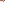 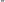 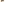 Вторая серия. Ребенку последовательно показывают сюжетные картинки и задают вопросы: «Что делают дети (взрослые)? Как они это делают (дружно, ссорятся, не обращают внимания друг на друга и т.д.)? Как ты догадался? Кому из них хорошо, а кому плохо? Как ты догадался?»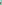 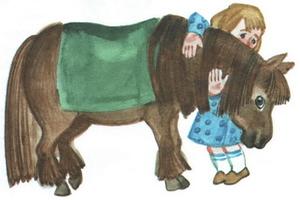 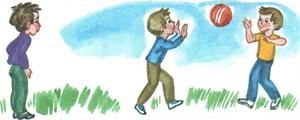 Обработка данных. Подсчитывают число верных ответов в разных возрастных группах отдельно по каждой серии и по каждой картинке. Выявляют, доступно ли детям понимание эмоциональных состояний взрослых и сверстников, на какие признаки они опираются, кого лучше понимают: взрослого или сверстника. Определяют зависимость этих показателей от возраста детей.Приведенные ниже методики представлены в Интернете на электронном ресурсе Вариативный комплекс методик для определения уровня психологической готовности к школе [Электронный ресурс] / Электронные текстовые данные. -  Режим доступа: https://www.psyoffice.ru/3-0-praktikum-00236.htm , свободный.Методика «Цепочка действии» диагностика самоконтроля и произвольного запоминания у детей старшего дошкольного возрастаРебенку в непринужденной форме, но медленно и четко предлагают выполнить ряд последовательных действий.Инструкция: «Сядь за тот стол (указать, за какой именно), возьми карандаш, лист бумаги, нарисуй человека, потом положи карандаш на место, а рисунок возьми с собой и вернись ко мне».Можно повторить инструкцию еще раз, после чего ребенка просят воспроизвести ее и приступать к действиям. Инструкция дается только до выполнения задания, по ходу выполнения действий никакие подсказки и комментарии не допускаются. Фиксируются только те, из допущенных ребенком ошибок, которые он не заметил и не исправил.Оценка выполнения:Отсутствие ошибок – 31 ошибка – 22 и более ошибок – 1Вообще не выполнил задание – 0Данная проба позволяет выявить способность ребенка к пониманию, принятию и удержанию задания, являющуюся одним из основных показателей готовности ребенка к систематическому обучению. Одновременно может быть проанализирован рисунок «Фигура человека» в качестве дополнительного показателя уровня общего психического развития ребенка.Клинические проявления синдромов дефицита внимания у детейБеспокойные движения в кистях и стопах. Сидя на стуле, ребенок корчится, извивается.Неумение спокойно сидеть на месте, когда это требуется.Легкая отвлекаемость на посторонние стимулы.Нетерпение, неумение дожидаться своей очереди во время игр и в различных ситуациях, возникающих в коллективе (занятия в школе, экскурсии и т.д.).Неумение сосредоточиться: на вопросы часто отвечает не задумываясь, не выслушав их до конца.Сложности (не связанные с негативным поведением или недостаточностью понимания) при выполнении предложенных заданий.С трудом сохраняемое внимание при выполнении заданий или во время игр.Частые переходы от одного незавершенного действия к другому.Неумение играть тихо, спокойно.Болтливость.Мешают другим, пристают к окружающим (например, вмешиваются в игры других детей).Часто складывается впечатление, что ребенок не слушает обращенную к нему речь.Частая потеря вещей, необходимых в школе и дома (например, игрушек, карандашей, книг, и т.д.).Могут совершать опасные действия, не задумываясь о последствиях. При этом ребенок не ищет специально приключений или острых ощущений (например, выбегает на улицу, не оглядываясь по сторонам).Наличие у ребенка по крайней мере 8 из перечисленных выше 14 симптомов, которые постоянно наблюдаются в течение как минимум 6 месяцев, является основанием для диагноза «синдром дефицита внимания» (Н.Н. Заваденко, Т.Ю. Успенская, 1994). Все проявления данного синдрома можно разделить на 3 группы: признаки гиперактивности (симптомы 1, 2, 9, 10), невнимательности и отвлекаемости (симптомы 3, 6-8, 12, 13) и импульсивности (симптомы 4, 5, 11, 14).Эти основные нарушения поведения сопровождаются серьезными вторичными нарушениями, к числу которых прежде всего относятся слабая успеваемость в школе и затруднения в общении с другими людьми.Диагностика развития элементов логического и образного мышления, способности к анализу и синтезу, а также особенностей внимания и восприятия цвета, формы и величины у старших дошкольниковМетодика «Четвертый лишний»Цель: Выявить способность детей выделять в предметах их существенные признаки и делать на этой основе необходимые обобщения; уровень развития категориального мышления; способность речевого обобщения выделенных признаков.Оборудование: четыре таблицы с предметными картинками.Процедура проведения: Перед ребенком кладут таблицу с изображением четырех предметов, один из которых существенно отличается от остальных. Инструкция: «Рассмотри таблицу. На ней четыре предмета. Три из них сходны между собой. Их можно назвать одним словом. Четвертый предмет к ним не подходит. Назови (покажи) неподходящий предмет». Если выбор сделан правильно, попросить ребенка обосновать свой выбор: «Почему?»Методика «Чего не хватает?»Цель: исследуется понимание смысла ситуации, наличие элементарных представлений, возможность использования прошлого опыта. Исследование особенностей формирования понимания внутренней логики действий в сюжете, в котором предполагается динамическое изменение объектов.Оборудование: шесть сюжетных картинок, на которых изображен персонаж без предмета-орудия. Внизу сюжетная картинка – ряд предметных картинок, изображающих недостающие предметы.Инструкция: ребенку предъявляют сюжетную картинку с изображением ситуации, в которой не хватает какого-либо элемента. Ребенка просят назвать предмет, которого недостает: «чего не хватает на этой картинке?» В качестве помощи можно предъявить вспомогательную картинку с изображением различных предметов, как нужных так и не нужных для правильного ответа: «чего не хватает на этой картинке? Найди нужный ему предмет».Диагностика развития элементов логического мышленияДля диагностики развития логического мышления можно использовать методику «Свободная классификация». Ребенку предъявляют 16 карточек с изображением людей, вещей, животных и растений и просят его самостоятельно разложить их по группам. Основание для классификации ребенку не задается, он должен выбрать его сам. При подборе экспериментального материала необходимо исходить из того, что предложенные ребенку карточки не должны иметь других оснований для классификации, кроме указанных выше.Инструкция: «Разложи эти карточки по 4 группам (кучкам) так, чтобы каждую группу (кучку) можно было назвать одним словом».Если ребенок испытывает затруднения или не справляется с заданием, ему оказывают помощь: не поясняя словами, раскладывают перед ним первые 4 карточки по одной из каждой группы и предлагают также разложить все остальные. Если такая подсказка не навела ребенка на мысль о том, каким должно быть основание для классификации, необходимо назвать это основание и снова предложить ребенку разложить карточки по уже указанным группам.Оценка выполнения:Невыполнение задания после всех видов помощи – 0Выполнение после словесного указания оснований для классификации – 1Выполнение после показа первых 4 карточек, без словесного пояснения – 2Выполнение по основной инструкции – 3По итогам методик 1 и 2 можно сделать следующие выводы:Высокие результаты по обоим заданиям (в сумме составляют от 4 до 6 баллов) свидетельствуют о хорошем развитии логического и образного мышления, произвольного внимания и восприятия цвета, формы, величины. Суммарная оценка, равная 2 баллам, считается положительной, но скорее является показателем зоны ближайшего развития ребенка.Если ребенок не справился с заданием методики 1, но выполнил контрольное задание на внимание и задание методики 2 (свободная классификация), можно предположить слабость образного мышления, что нередко является следствием неправильной подготовки к школе, форсированного, излишне раннего обучения чтению, письму, счету в ущерб специфически дошкольным видам детской деятельности.Если ребенок не справился с обоими заданиями, то можно предположить, что развитие его мышления не соответствует уровню, необходимому для успешного обучения в школе.Диагностика развития тонкой моторики руки у старших дошкольниковРебенку предлагают выполнить упражнение для пальцев рук, показанное взрослым.Инструкция: «Каждым пальцем руки последовательно, начиная с мизинца, коснуться большого пальца 2 раза».Упражнение выполняется как для правой, так и для левой руки.Оценка выполнения:Выполняет задание точно, без ошибок – 3Выполняет с 1 ошибкой – 2Выполняет с 2-3 ошибками – 1Не справляется с заданием, воспроизведение очень отдаленно напоминает образец – 0Таблица 6 –Вариативный комплекс методик для определения уровня психологической готовности к школеМетодика «Графический диктант» Д. Б. ЭльконинаПредназначена для исследования ориентации в пространстве. С ее помощью также определяется умение внимательно слушать и точно выполнять указания взрослого, правильно воспроизводить заданное направление линии, самостоятельно действовать по указанию взрослого. Для проведения методики ребенку выдается тетрадный лист в клеточку с нанесенными на нем друг под другом четырьмя точками. Сначала ребенку дается предварительное объяснение: «Сейчас мы с тобой будем рисовать разные узоры. Надо постараться, чтобы они получились красивыми и аккуратными. Для этого нужно внимательно слушать меня, я буду говорить, на сколько клеточек и в какую сторону ты должен проводить линию. Проводится только та линия, которую я скажу. Следующую линию надо начинать там, где кончается предыдущая, не отрывая карандаша от бумаги». После этого исследователь вместе с ребенком выясняют, где у него правая, где левая рука, показывают на образце как проводить линии вправо и влево. Затем начинается рисование тренировочного узора.«Начинаем рисовать первый узор. Поставь карандаш на самую верхнюю точку. Внимание! Рисуем линию: одна клеточка вниз. Не отрываем карандаш от бумаги. Теперь одна клеточка вправо. Одна клетка вверх. Одна клетка направо. Одна клетка вниз. Одна клетка направо. Одна клетка вверх. Одна клетка направо. Одна клетка вниз. Дальше продолжай рисовать узор сам».При диктовке делаются достаточно длительные паузы. На самостоятельное продолжение узора ребенку дается 1-1,5 минуты. Во время выполнения тренировочного узора исследователь помогает ребенку исправлять допущенные ошибки. В дальнейшем такой контроль снимается.«Теперь поставь карандаш на следующую точку. Внимание! Одна клетка вверх. Одна клетка вправо. Одна клетка вверх. Одна клетка вправо. Одна клетка вниз. Одна клетка вправо. Одна клетка вниз. Одна клетка вправо. А теперь продолжай рисовать этот узор сам».«Поставь карандаш на следующую точку. Внимание! Три клетки вверх. Две клетки вправо. Одна клетка вниз. Одна клетка влево (слово «влево выделяется голосом). Две клетки вниз. Две клетка вправо. Три клетки вверх. Две клетки вправо. Одна клетка вниз. Одна клетка влево. Две клетки вниз. Две клетки вправо. Три клетки вверх. Теперь продолжай сам».«Теперь поставь карандаш на самую нижнюю точку. Внимание! Три клетки вправо. Одна клетка вверх. Одна клетка влево. Две клетки вверх. Три клетки вправо. Две клетки вниз. Одна клетка влево. Одна клетка вниз. Три клетки вправо. Одна клетка вверх. Одна клетка влево. Две клетки вверх. Теперь продолжай рисовать узор сам».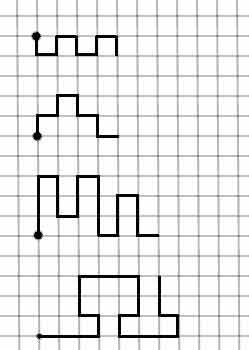 Оценка результатов. Результаты выполнения тренировочного узора не оцениваются. В основных узорах отдельно оценивается выполнение диктанта и самостоятельное рисование:4 балла – точное воспроизведение узора (неровность линии, «грязь» не учитываются);3 балла – воспроизведение, содержащее ошибку в одной линии;2 балла – воспроизведение, содержащее несколько ошибок;1 балл – воспроизведение, в котором имеется лишь сходство отдельных элементов с узором;0 баллов – отсутствие сходства.За самостоятельное выполнение задания оценка идет по каждой шкале. Таким образом, ребенок получает 2 оценки за каждый узор, колеблющиеся от 0 до 4 баллов. Итоговая оценка за выполнение диктанта выводится из суммирования минимальной и максимальной оценки за выполнение 3 узоров (средняя не учитывается). Аналогично подсчитывается средний балл за самостоятельную работу. Сумма этих оценок дает итоговый балл, который может колебаться от 0 до 16 баллов. В дальнейшем анализе используется только итоговый показатель, который интерпретируется следующим образом:0-3 баллов – низкий;3-6 баллов – ниже среднего;7-10 баллов – средний;11-13 баллов – выше среднего;14-16 баллов – высокий.Ориентировочный тест «школьной зрелости»Ребенку (группе детей) дается лист бумаги, на лицевой стороне которого записываются имя, фамилия ребенка, дата его рождения и оставляется место для выполнения первого задания. Карандаш кладется перед ребенком так, чтобы ему было одинаково удобно взять его правой и левой рукой.Дается инструктаж к выполнению первого задания: «Здесь (каждому показывается где) нарисуй какого-либо дядю. Так, как ты умеешь». Дальнейшее объяснение, помощь или предупреждение по поводу ошибок и недостатков рисунка не допускается. Если какой-нибудь разговорчивый ребенок начнет расспрашивать подробнее, нужно стараться выбрать форму ответа без конкретизации выполнения задания, например, можно ответить: «Рисуй так, как ты умеешь».На вопрос, можно ли нарисовать тетю, необходимо объяснить, что все дети рисуют дядю, так и он(а) пусть рисует дядю. Если же ребенок начал рисовать женскую фигуру, можно разрешить ему ее дорисовать, а затем попросить, чтобы он рядом нарисовал мужскую фигуру.Когда рисунок закончен, детей просят, чтобы они перевернули лист бумаги, на обратной стороне которого заранее написан образец фразы (2-е задание) и дана конфигурация из 10 точек (3-е задание), которые ребенок должен повторить.Второе задание формулируется следующим образом: «Посмотри, здесь что-то написано. Ты еще писать не умеешь, но попробуй это написать. Хорошенько посмотри, как это написано, и рядом напиши то же самое».Если кто-нибудь из детей не рассчитает длину графы и третье слово у него не будет помещаться на строке, нужно подсказать ребенку, что можно написать ниже или выше.Объяснение третьего задания: «Здесь нарисованы точки. Попробуй рядом так же их нарисовать». В этом случае необходимо указать, где можно рисовать, так как у некоторых детей может ослабнуть концентрация внимания. За детьми необходимо все время наблюдать и делать краткие пометки об их поведении. Прежде всего обращают внимание на то, какой рукой будущий школьник пишет, не перекладывает ли во время работы карандаш из одной руки в другую. Необходимо также отметить, не вертится ли ребенок, не падает ли у него карандаш, нужно ли его при работе постоянно хвалить, нет ли у него побуждения обводить образец и др.Оценка результатовКаждое задание оценивается баллом от 1 (наилучшая оценка) до 5 (наихудшая). Ниже приводятся критерии оценки заданий по пятибалльной системе. Образцы выполнения заданий представлены на рисунках.Задание 1. Рисование мужской фигуры.1 балл — у нарисованной фигуры должны быть голова, туловище, конечности. Голову с туловищем соединяет шея (она не должна быть больше, чем туловище). На голове — волосы (возможна шапка или шляпа), уши, на лице — глаза, нос, рот. Верхние конечности заканчиваются рукой с пятью пальцами. Признаки мужской одежды. Рисунок сделан так называемым синтетическим способом.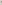 2 балла — такое же выполнение всех требований, как и для получения 1 балла, кроме, синтетического способа изображения. Возможны три отсутствующие части тела: шея, волосы, один палец руки, но не должна отсутствовать какая-либо часть лица.3 балла — у фигуры на рисунке должна быть голова, туловище, конечности, руки и ноги нарисованы двумя линиями. Отсутствуют: уши, волосы, одежда, пальцы на руках, ступни на ногах.4 балла — примитивный рисунок головы с туловищем. Конечности (достаточно лишь одной пары) изображены одной линией.5 баллов — отсутствует ясное изображение туловища и конечностей или нет ничего похожего на человеческую фигуру.Задание 2. Имитация написанного текста.1 балл — имитация, которую можно прочитать. Буквы могут в два раза по величине превосходить те, что на образце (но не больше). Буквы образуют три слова. Предложение отклонено от прямой линии не больше чем на 30°.2 балла — предложение можно прочитать. Величина букв близкая к образцу. Графическая правильность не обязательна.3 балла — буквы должны быть разделены на две группы, можно прочесть хотя бы четыре буквы.4 балла — с образцом схожи хотя бы две буквы. Вся группа имеет еще видимость «письма».5 баллов — каракули.Задание 3. Срисовывание группы точек.1 балл — точное воспроизведение образца. Одна точка может выходить за рамки столбика или строки. Уменьшение образца допускается не больше чем в полтора раза.2 балла — количество и состав точек должны соответствовать образцу. Можно опустить три точки на 0,5 ширины пробела между строчками или столбиками.3 балла — общее впечатление — похожее на образец. Различия по высоте и ширине не больше чем в два раза по сравнению с образцом. Точек не должно быть больше чем двадцать и меньше чем семь. Возможна некоторые перестановки в расположении точек до 180°.4 балла — рисунок лишь напоминает образец, но все-таки он сделан из точек. Величина и количество точек не существенны. Другие изображения, например линии, недопустимы.5 баллов—каракули.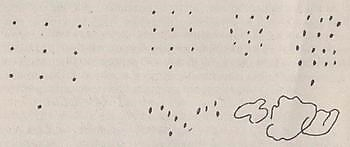 Оценка полученных результатов.Анализ работы ребенка по тестовым заданиям дает возможность психологу принять следующее решение.Дети, получившие за выполнение трех заданий данного теста 3—5 баллов, безусловно будут справляться со школьной программой и могут быть зачислены в школу.Если ребенок получает 6—9 баллов, то это означает, что психологу необходимо дать его родителям задание на лето, помочь подобрать специальные упражнения.Если «испытуемый» набрал по тесту 10 и более баллов, то психологу необходимо эти результаты соотнести со своими наблюдениями и впечатлениями о ребенке, которые возникли в процессе бесед и выполнения других заданий. Решение о возможности обучать таких детей в школе с шести лет принимается администрацией только с учетом мнений учителя, врача, родителей. В случае положительного решения психологу необходимо поставить перед родителями четкие задачи по развитию ребенка.Детей с результатами по тесту в 15 баллов рекомендуют для специализированного медико-педагогического обследования.Психологу необходимо проявить максимум такта, внимания, не «приклеивать ярлык» неполноценности к детям с отклонениями в развитии и корректно информировать родителей о результатах обследования и рекомендациях.Тест «Нарисуй человека»Тест интеллекта. Предназначен для измерения уровня интеллектуального развития детей и подростков. Предложен Ф. Гудинаф в 1926 г.Обследуемому предлагают изобразить на листе бумаги мужчину, причем просят сделать это как можно лучше. Время рисования не ограничивается. Оценка уровня интеллектуального развития осуществляется на основе того, какие части тела и детали одежды изображает обследуемый, как учтены пропорции, перспектива и т. д.Ф. Гудинаф разработала шкалу, по которой можно оценить 51 элемент рисунка. Имеются нормы для детей от 3 до 13 лет, которые могут быть сопоставлены с умственным возрастом.Надежность теста, неоднократно проверявшаяся разными методами, достаточно высока. Тест может быть использован как в индивидуальном, так и в групповом исследовании. На основе данной методики К. Маховер была предложена проективная методика исследования личности.В 1963 г. Д. Харрисом тест был пересмотрен, расширен и опубликован под названием «Гудинаф-Харрис рисования тест». В варианте, предложенном Д. Харрисом, после завершения рисунка мужчины обследуемому предлагают изобразить женщину, а затем нарисовать свой портрет. Наряду с известным способом оценки рисунка по его элементам предложена более простая обработка результатов тестирования - качественная оценка рисунка в целом путем сопоставления полученного изображения с 12 образцами (по степени сходства с эталоном). Коэффициент корреляции между данными, полученными при рисовании мужчины и женщины, весьма высок (0,91-0,98), что позволяет считать оба варианта взаимозаменяемыми. Изображение испытуемым самого себя разрабатывалось Д. Харрисом как проективная методика исследования личности.Особенности проведения процедуры исследования.Ребенку выдается лист белой бумаги стандартного формата и один простой карандаш. Годится и обычная писчая бумага, но предпочтительно плотная бумага, специально предназначенная для рисования. Карандаш - обязательно мягкий, лучше марки М или 2М; допустимо использование неизношенного черного фломастера.Ребенка просят «как можно лучше» нарисовать человека («мужчину», дяденьку»). По ходу рисования комментарии не допускаются. Если ребенок выполняет рисунок человека не в полный рост, ему предлагают сделать новый рисунок.По завершении рисования проводится дополнительная беседа с ребенком, в которой уточняются непонятые детали и особенности изображения.Тестирование — предпочтительно индивидуальное. Для дошкольников – исключительно индивидуальное.Ключи:Диагностика интеллекта с помощью теста Гудинаф – Харриса.Шкала признаков для оценки рисунка содержит 73 пункта. За выполнение каждого пункта начисляется 1 балл, за несоответствие критерию - 0 баллов. В итоге подсчитывается суммарная оценка.Критерии оценки (признаки и их характеристики).1. Голова. Засчитывается любое достаточно ясное изображение головы независимо от формы (окружность, неправильная окружность, овал). Черты лица, не ограниченные контуром головы, не засчитываются.2. Шея. Засчитывается любое ясное изображение данной части тела, отличной от головы и туловища. Прямое сочленение головы и туловища не засчитывается.3. Шея; два измерения. Очертания шеи, не прерываясь, переходят в очертания головы, туловища или того или другого одновременно. Линия шеи должна плавно переходить в линию головы или туловища. Изображение шеи в виде одной линии или «столбика» между головой и туловищем не засчитывается.4. Глаза. Если нарисован хотя бы один глаз — то любой способ изображения признается удовлетворительным. Засчитывается даже единственная неопределенная черточка, иногда встречающаяся в рисунках совсем маленьких детей.5. Детали глаза: брови, ресницы. Показаны брови или ресницы, или то и другое одновременно.6. Детали глаза: зрачок. Любое явное указание на зрачок или радужную оболочку, помимо глаза. Если показаны два глаза, должны присутствовать оба зрачка.7. Детали глаза: пропорции. Размер глаза по горизонтали должен превосходить размер по вертикали. Это требование должно быть соблюдено в изображении обоих глаз, но если нарисован только один глаз, то достаточно и этого. Иногда в профильных рисунках высокого уровня глаз показан с учетом перспективы. В таких рисунках засчитывается любая треугольная форма.8. Детали глаза: взгляд. Анфас: глаза явно «смотрят». Не должно быть ни конвергенции, ни дивергенции зрачков ни по горизонтали, ни по вертикали.Профиль: глаза должны быть показаны либо как в предшествовавшем пункте, либо, если сохранена обычная миндалевидная форма, зрачок должен быть помещен в передней части глаза, а не в центре. Оценка должна быть строгой.9. Hoc. Любой способ изображения носа. В «смешанных профилях» очко засчитывается даже если нарисовано два носа.10. Hoc, два измерения. Анфас: засчитывается любая попытка нарисовать нос двумерным, если длина носа больше ширины его основания.Профиль: засчитывается любая, самая примитивная попытка показать нос в профиль, при условии, что изображено основание носа и его кончик. Простая «пуговица» не засчитывается.11. Рот. Любое изображение.12. Губы, два измерения. Анфас: ясно изображены верхняя и нижняя губа.13. Hoc и губы, два измерения. Дается дополнительное очко, если выполнены пункты 10 и 12.14. Подбородок и лоб. Анфас: должны быть нарисованы оба глаза и рот, оставлено достаточное место над глазами и подо ртом для лба и подбородка. Оценка не очень строгая. Там, где шея переходит в лицо, имеет значение расположение рта по отношению к сужающейся нижней части головы.15. Подбородок. (Не путать с пунктом 16. Чтобы получить очко по данному пункту, необходима отчетливая попытка показать «заостренный» подбородок. Чаще всего этот пункт засчитывается при изображении профиля.) Четко отделен от нижней губы. Анфас: форма подбородка должна быть выделена каким-либо способом: например, кривой линией, проходящей ниже рта или губ, или всей формой лица. Борода, закрывающая данную часть лица, не позволяет начислять очко по данному пункту.16. Показана линия челюсти. Анфас: поперек шеи проходит линия челюсти и подбородка, причем она не должна быть квадратной формы. Шея должна быть достаточно широкой, а подбородок достаточно заостренным, чтобы линия челюсти образовала острый угол с линией шеи. Оценка строгая.Профиль: линия челюсти идет по направлению к уху.17. Переносица. Анфас: нос имеет правильную форму и правильно расположен. Должно быть показано основание носа, а переносица должна быть прямой. Важно расположение верхней части переносицы — она должна доходить до глаз или заканчиваться между ними. Переносица должна быть уже основания.18. Волосы I. Засчитывается любое, даже самое грубое изображение волос.19. Волосы II. Волосы показаны не просто мазней или каракулями. Однако линия волос на черепе без каких-либо попыток закрасить их не засчитывается. Очко дается, если ребенок предпринял попытку хоть как-то закрасить волосы или показать их волнистый контур.20. Волосы III. Любая явная попытка показать стрижку или фасон, используя челку, баки или линию прически у основания. Когда нарисован человек в головном уборе, очко засчитывается, если волосы на лбу, за ухом или сзади указывают на наличие определенной прически.21. Волосы IV. Тщательное изображение волос; показано направление прядей. Пункт 21 не засчитывается, если рисунок ребенка не удовлетворяет требованиям пункта 20. Это признак более высокого ранга.22. Уши. Любое изображение ушей.23. Уши: пропорции и расположение. Вертикальный размер уха должен превышать его горизонтальный размер. Уши должны быть расположены примерно в средней трети вертикального размера головы.Анфас: верхняя часть уха должна отходить от линии черепа, оба уха должны расширяться в сторону основания.Профиль: должна быть показана какая-нибудь деталь уха, например, слуховой канал может быть изображен точкой. Ушная раковина должна расширяться в сторону затылка.Примечание: некоторые дети, особенно умственно отсталые, имеют тенденцию рисовать ухо как бы перевернутым — расширяющимся в сторону лица. В таких рисунках очко никогда не засчитывается.24. Пальцы. Любые признаки пальцев помимо руки или кисти. В рисунках детей постарше, имеющих склонность делать эскизные изображения, этот пункт засчитывается при наличии любого признака пальца.25. Показано правильное количество пальцев. Если нарисованы две кисти, необходимо, чтобы на обеих было по пять пальцев. В «эскизных» рисунках более старших детей очки засчитываются, даже если нельзя четко разглядеть все пять пальцев.26. Правильные детали пальцев. «Виноградины» или «палочки» не засчитываются. Длина пальцев должна отчетливо превышать ширину. В более сложных рисунках, где кисть показана в перспективе или пальцы намечены лишь эскизно, очко засчитывается. Очко дается также в случаях, когда из-за того, что руки сжаты в кулаки, показаны только суставы или части пальцев. Последнее встречается только в рисунках высшей сложности, где большое значение имеет перспектива.27. Противопоставление большого пальца. Пальцы нарисованы так, что видно явное отличие большого пальца от остальных. Оценка должна быть строгой. Очко засчитывается и в том случае, когда большой палец явно короче всех остальных или когда угол между ним и указательным пальцем не меньше, чем в два раза превышает угол между любыми двумя пальцами, либо если точка прикрепления большого пальца к кисти находится значительно ближе к запястью, чем у других пальцев. Если изображены две руки, перечисленные выше условия должны соблюдаться на обеих руках. Если нарисована одна рука, то при соблюдении указанных условий очко засчитывается. Пальцы должны быть показаны обязательно; рука в виде варежки не засчитывается, если только не очевидно (или установлено в последующей беседе), что ребенок изобразил человека в зимней одежде.28. Кисти. Любое изображение кисти, не считая пальцев. Если имеются пальцы, то между основанием пальцев и краем рукава или манжета должно быть пространство. Где нет манжет, кисть должна как-либо расширяться, изображая ладонь или тыльную сторону руки, в отличие от запястья. Если нарисованы обе руки, этот признак должен иметься на обеих.29. Нарисовано запястье или лодыжка. Либо запястье, либо лодыжка нарисованы явно отдельно от рукава или брючины. Здесь недостаточно линии, нарисованной поперек конечности и показывающей край рукава или брючины (это засчитывается в пункте 55).30. Руки. Любой способ изображения рук. Одних только пальцев недостаточно, но очко засчитывается, если между основанием пальцев и той частью тела, к которой они присоединены, оставлено место. Количество рук также должно быть правильным, за исключением рисунков в профиль, когда можно засчитывать и одну руку.31. Плечи I. Анфас: изменение направления очертания верхней части туловища, которое производит впечатление вогнутости, а не выпуклости. Этот признак оценивается довольно строго. Обычная овальная форма никогда не засчитывается, оценка всегда отрицательная, если только не очевидно, что это указание на резкое расширение туловища ниже шеи, которое образуется лопаткой или ключицей. Туловище четкой квадратной или прямоугольно формы не засчитывается, но если углы закруглены, очко дается.Профиль: оценка должна быть несколько мягче, чем в рисунках анфас, так как правильно изобразить плечи в профиль значительно труднее. Правильным можно считать рисунок, на котором в профиль изображена не только голова, но и туловище. Очко засчитывается, если линии, образующие очертания верхней части туловища, расходятся друг от друга у основания шеи, показывая расширение грудной клетки.32. Плечи II. Анфас: оценивается строже, чем предшествующий признак. Плечи должны непрерывно переходить в шею и руки, должны быть «квадратными», а не свисающими. Если рука отведена от туловища, должна быть показана подмышка.Профиль: плечо должно быть присоединено в правильном месте. Рука должна быть изображена двумя линиями.33. Руки сбоку или чем-то заняты. Анфас: маленькие дети часто рисуют руки жестко отставленными от туловища. Очко засчитывается, если хотя бы одна рука, нарисованная сбоку, образует с общей вертикальной осью туловища угол не больше 10 градусов, если только руки не заняты чем-либо, например, держат какой-нибудь предмет. Очко засчитывается, если руки нарисованы засунутыми в карманы на бедрах («руки в брюки») или заложенными за спину.Профиль: очко засчитывается, если руки заняты какой-либо работой или вся рука поднята.34. Локтевой сустав. В середине руки должен быть не плавный, а резкий изгиб. (Достаточно на одной руке). Изгиб и складки рукава засчитываются.35. Ноги. Любой способ изображения ног. Число ног должно быть правильным. В профильных рисунках может быть либо одна, либо две ноги. При оценке надо исходить из здравого смысла, а не только из чисто формального признака. Если нарисована только одна нога, но эскизно намечена промежность, очко засчитывается. С другой стороны, три и более ног на рисунке или только одна нога без какого-либо оправдания отсутствия второй не считается. Одна йога, к которой присоединены две ступни, оценивается отрицательно.36. Бедро I (промежность). Анфас: показана промежность. Чаще всего она изображается внутренними линиями ног, встречающимися в точке соединения с телом. (Маленькие дети обычно помещают ноги как можно дальше друг от друга. Такой способ изображения по данному пункту очка не получает).Профиль: если нарисована только одна нога, то должно быть передано очертания ягодицы.37. Бедро II. Бедро должно быть изображено точнее, чем это необходимо для получения очка в предшествующем пункте.38. Коленный сустав. Так же, как и в локте, должен иметь место резкий (а не плавный) изгиб приблизительно в середине ноги, или, что иногда встречается в рисунках очень высокой сложности, сужение ноги в этой точке. Брюки длиной по колено — признак недостаточный. Складка или штрихи, показывающие колено, оцениваются положительно.39. Ступня I. Любое изображение. Засчитывается изображение ступни любым способом: две ступни анфас, одна или две ступни в профильном рисунке. Маленькие дети могут изображать ступни, присоединяя носки к нижней части ноги. Это засчитывается.40. Ступня II. Пропорции. Ступни и ноги должны быть показаны в двух измерениях. Ступни должны быть не «обрубленные», т.е. длина ступни должна превышать ее высоту от подошвы до подъема. Длина ступни не должна превышать 1/3 от общей длины всей ноги и не должна быть меньше 1/10 общей длины ноги. Очко засчитывается в рисунках анфас, где ступня показана большей в длину, чем в ширину.41. Ступня III. Пятка. Любой способ изображения пятки. На рисунках в анфас признак засчитывается формально, когда ступни изображены так, как показано на рисунке (при условии, что имеется некая разделительная линия между ногой и ступней). В профильных рисунках должен быть подъем.42. Ступня IV. Перспектива. Попытка соблюдения ракурса, по крайней мере для одной ступни.43. Ступня V. Детали. Любая деталь, например, шнурки, завязки, ремешки или подошва ботинка, изображенная двойной линией.44. Соединение рук и ног с туловищем I. Обе руки и обе ноги присоединены к туловищу в любой точке, или руки присоединены к шее, либо к месту соединения головы с туловищем (когда нет шеи). Если отсутствует туловище, оценка всегда ноль. Если ноги присоединены не к туловищу, а к чему-нибудь еще, независимо от присоединения рук, оценка ноль.45. Присоединение рук и ног II. Руки и ноги присоединены к туловищу в соответствующих местах. Очко не засчитывается, если присоединение руки занимает половину или больше грудной клетки (от шеи до талии). Если нет шеи, руки должны присоединяться к верхней части туловища.Анфас: если присутствует признак 31, то место присоединения должно приходиться точно на плечи. Если по признаку 31 ребенок получил ноль, то точка присоединения должна приходиться точно на то место, где должны быть нарисованы плечи. Оценка строгая, особенно при отрицательной оценке по пункту 31.46. Туловище. Любое четкое изображение туловища в одном или двух измерениях. Там, где никакого явного различия между головой и туловищем нет, но черты лица показаны в верхней части этой фигуры, очко засчитывается, если черты лица занимают не больше половины фигуры; в противном случае оценка ноль (если только нет поперечной черты, показывающей нижнюю границу головы). Любая фигура, нарисованная между головой и ногами, засчитывается как туловище, даже если ее размер и форма скорее напоминают шею, чем туловище. (Это правило основано на том, что многие дети, в рисунках которых имеется такая особенность, в ответ на соответствующий вопрос называют данную часть туловищем). Ряд пуговиц, идущий вниз между ногами, оценивается как ноль по признаку туловища, но как очко по признаку одежды, если только поперечная линия не показывает границы туловища.47. Пропорциональность туловища: два измерения. Длина туловища должна превышать его ширину. Измеряется расстояние между точками наибольшей длины и наибольшей ширины. Если оба расстояния одинаковы или настолько близки, что разница между ними трудно определима, — оценка ноль. В большинстве случаев разница достаточно велика, и ее можно определить на глаз, без измерения.48. Пропорции: голова I. Площадь головы должна быть не больше половины и не меньше 1/10 площади туловища. Оценка довольно мягкая.49. Пропорции: голова II. Голова составляет приблизительно 1/4 площади туловища. Оценка строгая: не засчитывается, если больше 1/3 и меньше 1/5. Там, где не показана промежность, как, например, в некоторых профильных рисунках, принимается пояс или талия примерно на уровне 2/3 низа общей длины туловища.50. Пропорции. Анфас: длина головы больше ее ширины; должна быть показана общая овальная форма.Профиль: голова имеет явно удлиненную, продолговатую форму. Лицо длиннее основания черепа.51. Пропорции: руки I. Руки по крайней мере равны длине туловища. Кончики кистей достигают середины бедер, но не колена. Кисти не обязательно доходят до (или ниже) промежности, особенно если ноги необычно короткие. На рисунках анфас обе руки должны иметь такую длину. Оценивается относительная длина, а не положение рук.52. Пропорции: руки II. Коническая форма рук. Предплечье уже верхней части руки. Засчитывается любая попытка сузить предплечье, если только это не делается прямо у талии. Если целиком нарисованы обе руки, сужения должны быть на обеих.53. Пропорции: ноги. Длина ног не должна быть меньше вертикального размера туловища и не больше двойного размера туловища. Ширина каждой ноги меньше ширины туловища.54. Пропорции: конечности в двух измерениях. Обе руки и ноги показаны в двух измерениях. Если руки и ноги двумерные — очко засчитывается, даже если кисти и ступни изображены линейно.55. Одежда I. Любые признаки изображения одежды. Как правило, наиболее ранние способы представляют собой ряд пуговиц, идущих вниз к центру туловища, или шляпу, или и то и другое вместе. Засчитывается даже что-либо одно. Одна точка или маленький кружочек в центре туловища практически всегда означает пупок, и не засчитывается как элемент одежды. Серия вертикальных и горизонтальных линий, нарисованных поперек туловища (а иногда и поперек конечностей), представляет собой самый распространенный способ изображения одежды. За это дается очко. Также засчитываются черточки, которые могут быть расценены как указание на карманы или манжеты.56. Одежда II. Наличие по крайне мере двух непрозрачных предметов одежды, таких, как шляпа, брюки и т.п., скрывающих часть тела, которую они покрывают. При оценке рисунка по данному пункту следует иметь в виду, что если шляпа просто чуть-чуть касается верха головы, но не покрывает никакой ее части, очко не засчитывается. Одни только пуговицы без каких-либо других указаний на признаки одежды (например, пальто, пиджак) не засчитываются. Пальто должно быть изображено с помощью двух следующих признаков: рукава, воротник или линия горлового выреза, пуговицы, карманы. В изображении брюк должны быть: пояс, ремень, застежка, карманы, манжеты или любой способ разграничения ступни и ноги от низа брючины. Изображение ступни как продолжения ноги не засчитывается, если линия поперек ноги — единственный признак, указывающий на различие ступни и лодыжки.57. Одежда III. В рисунке нет прозрачных элементов одежды. И рукава и брюки должны быть показаны отдельно от запястий рук и ступней ног.58. Одежда IV. Нарисовано по крайней мере четыре предмета одежды. Предметы одежды могут быть следующими: шляпа, туфли, пальто, пиджак, рубашка, воротник, галстук, ремень, брюки, жакет, футболка, рабочий халат, носки. (На туфлях должны присутствовать некоторые детали — шнурки, ремешки или подошва, изображенная двойной линией. Одного только каблука недостаточно. У брюк должны иметь место некоторые детали, такие, как застежка, карманы, манжеты. У пальто, пиджака или рубашки должны быть показаны: воротник, карманы, лацканы. Одних только пуговиц недостаточно. Воротник не следует путать с шеей, изображенной как простая вставка. Галстук часто довольно незаметен, его наличие уточняется при внимательном рассмотрении или в ходе беседы.)59. Одежда V. Полный костюм без каких-либо нелепостей (несовместимых предметов, деталей). Это может быть и «форма» (не только военная форма, но и например ковбойский костюм) или повседневный костюм. Во втором случае костюм должен быть безупречным. Это «поощрительный» дополнительный пункт, и следовательно, здесь должно быть показано больше, чем в пункте 58.60. Профиль I. Голова, туловище и ноги в профиль должны быть показаны без ошибок. Туловище не считается нарисованным в профиль, если центральная линия пуговиц не сдвинута от середины фигуры в бок туловища или если нет других указаний, как, например, соответствующее положение рук, карманов, галстука. В целом рисунок может содержать одну (но не более) из следующих трех ошибок: 1) прозрачность тела — контур туловища виден сквозь руку; 2) ноги нарисованы не в профиль; в полном профиле по крайней мере верхняя часть одной ноги должна быть закрыта другой ногой, которая ближе; 3) руки присоединены к контуру спины и протянуты вперед.61. Профиль II. Фигура должна быть показана в профиль абсолютно правильно, без ошибок и случаев прозрачности.62. Анфас. Включает частичный профиль, когда рисующий пытается показать фигуру в перспективе. Все остальные части тела на своих местах и соединены правильно, за исключением частей, скрытых перспективой или одеждой. Существенные детали: ноги, руки, глаза, нос, уши, шея, туловище, ладони (кисти), ступни. Ступни должны быть изображены в перспективе, но не в профиль, если только они не вывернуты в разные стороны. Части должны быть показаны двумерными.63. Двигательная координация в рисовании линий. Посмотрите на длинные линии рук, ног и туловища. Линии должны быть твердыми, уверенными и без случайных изгибов. Если в целом линии производят впечатление твердых, уверенных и свидетельствуют о том, что ребенок контролирует движения карандаша, очко засчитывается. Рисунок может быть весьма неумелым, и все же очко должно быть засчитано. Несколько длинный линий может быть обведено или стерто. Линии на рисунке не обязательно должны быть очень ровными и плавными. Маленькие дети иногда пытаются «раскрашивать» рисунок. Внимательно изучите линии рисунка. Дети постарше часто пользуются эскизами, отрывочным методом, легко отличимым от неуверенных линий, возникающих вследствие незрелой координации.64. Двигательная координация в рисовании соединений. Посмотрите на точки соединения линий. Линии должны встречаться точно, без явной тенденции к пересечению или наложению и без промежутка между ними (рисунок с несколькими линиями оценивается строже, чем рисунок с частыми сменами направления линий). Эскизный, отрывистый рисунок обычно засчитывается, несмотря на то, что соединения линий здесь могут быть неопределенными, так как эта способность присуща почти исключительно рисункам зрелого типа. Допускаются некоторые подтирания.65. Высшая двигательная координация. Это «поощрительный», дополнительный пункт за умелое владение карандашом как в рисовании деталей, так и в рисовании основных линий. Обратите внимание на мелкие детали, а также на характер основных линий. Все линии должны быть нарисованы твердо, с правильными соединениями. Прорисовка карандашом тонких деталей (черт лица, мелких деталей одежды и т.п.) указывает на хорошую регуляцию движений карандаша. Оценка должна быть очень строгой. Перерисовка или подтирание аннулируют очко за этот пункт.66. Направление линий и форма: контур головы (качество линий в рисовании форм). Контур головы должен быть нарисован без явных признаков непроизвольных отклонений. Очко засчитывается только в тех рисунках, где форма достигается без неправильных предварительных попыток (круг, эллипс). В профильных рисунках простой овал, к которому присоединен нос, не засчитывается. Оценка должна быть достаточно строгой, т.е. контур лица должен быть нарисован единой линией, а не по частям.67. Качество линий в рисовании форм: контур туловища. То же, что и в предыдущем пункте, но для туловища. Следует обратить внимание на то, что примитивные формы (палочка, круг или эллипс) не засчитываются. Линии туловища должны указывать на попытку намеренно отойти от простой яйцевидной формы.68. Качество линий в рисовании форм: руки и ноги. Руки и ноги должны быть нарисованы без нарушения формы, как в предыдущем пункте, без тенденции к сужению в местах соединения с телом. И руки и ноги должны быть изображены двумерными.69. Качество линий в рисовании форм: черты лица. Черты лица должны быть полностью симметричными. Глаза, нос и рот должны быть показаны двумерными.Анфас: черты лица должны быть размещены правильно и симметрично, должны ясно передавать вид человеческого лица.Профиль: контур глаза должен быть правильным и расположен в передней части головы. Нос должен образовывать тупой угол со лбом. Оценка строгая, «карикатурный» нос не засчитывается.70. «Эскизная» техника. Линии, образованные хорошо регулируемыми штрихами. Повторное обведение отрезков длинных линий не засчитывается. «Эскизная» техника встречается в работах некоторых старших детей и почти не встречается у детей младше 11—12 лет.71. Особая прорисовка деталей. С помощью особых линий или штриховки должно быть изображено что-то (одно или более) из следующего перечня: складки одежды, морщинки или фалды, выделка ткани, волосы, ботинки, расцветка или предметы фона.72. Движение рук. Фигура должны выражать свободу движений в плечах и локтях. Достаточно при изображении одной руки. «Руки в брюки» или руки в карманах не засчитываются, если видны и плечи, и локти. Какие-либо действия не обязательны.73. Движение ног. Свобода в движениях и в коленях, и бедрах фигуры.(Критерии анализа рисунка разработаны и сформулированы создателями теста. При анализе конкретного материала отдельные критерии могут показаться недостаточно четкими. В силу этого возможны субъективные интерпретации, и полученный показатель может не вполне соответствовать уровню безусловной точности. Качество обработки тестового материала возрастает по мере освоения опыта тестирования и обсчета результатов.)АнализВ результате масштабной апробации теста его создателями разработаны подробные таблицы перевода полученных баллов в показатели, соответствующие коэффициенту интеллекта. Эти критерии, однако, были выработаны достаточно давно и на выборке американских испытуемых. Поэтому доскональное соотнесение результатов, полученных сегодня на отечественном материале, с этими таблицами недостаточно. Ниже приводятся лишь основные референтные точки, служащие приблизительным ориентиром для оценки.Из таблиц Гудинаф — Харриса взяты соотношения баллов и «нормального» IQ, соответствующего 100 %, а также те показатели, которые примерно соответствуют IQ = 70% (т.е. минимального значения, относящегося к норме). Использование предложенного материала в силу указанных причин допустимо лишь в следующих пределах. В тех случаях, когда количество баллов ниже, чем соответствующее IQ = 70%, это дает основание для более детального изучения интеллектуальной сферы ребенка с целью выявления возможного отставания в умственном развитии. Еще раз подчеркнем, что на основе лишь данного критерия делать выводы об умственной отсталости недопустимо.В возрасте 3 лет IQ = 100% примерно соответствует количество баллов, равное 7. (70% — 1 балл.)4 года - 100% - 10 баллов; 70% - 3 балла.5 лет - 100% - 16 баллов; 70% - 6 баллов.6 лет - 100% - 18 - 19 баллов; 70% - 7 баллов.7 лет - 100% - 22 - 23 балла; 70% - 9 баллов.8 лет - 100% - 26 баллов; 70% - 10 баллов.9 лет - 100% - 31 балл; 70% - 13 баллов.10 лет - 100% - 34 - 35 баллов; 70% - 14 - 15 баллов.11 лет - 100% - 36 - 38 баллов; 70% - 15 - 16 баллов.12 лет - 100% - 39 - 41 балл; 70% - 18 баллов.13 лет - 100% - 42 - 43 балла; 70% - 21 балл.14 - 15 лет - 100% - 44 - 46 баллов; 70% - 24 балла.Методика диагностики универсальных способностей для детей 4-5 лет (авторы: В. Синельников, В. Кудрявцев)Методика «Солнце в комнате»Цель. Выявление способностей ребенка к преобразованию «нереального» в «реальное» в контексте заданной ситуации путем устранения несоответствия.Материал: Картинка с изображением комнаты, в которой находится человечек и солнце; карандаш.Инструкция к проведению: Психолог, показывая ребенку картинку: «Я даю тебе эту картинку. Посмотри внимательно и скажи, что на ней нарисовано». По перечислении деталей изображения (стол, стул, человечек, лампа, солнышко и т.д.) психолог дает следующее задание: «Правильно. Однако, как видишь, здесь солнышко нарисовано в комнате. Скажи, пожалуйста, так может быть или художник здесь что-то напутал? Попробуй исправить картинку так, чтобы она были правильной».Пользоваться карандашом ребенку не обязательно, он может просто объяснить, что нужно сделать для «исправления» картинки.Обработка данных:В ходе обследовании психолог оценивает попытки ребенка исправить рисунок. Обработка данных осуществляется по пятибалльной системе:Отсутствие ответа, непринятие задания («Не знаю, как исправить», «Картинку исправлять не нужно») – 1 балл.Формальное устранение несоответствия (стереть, закрасить солнышко) – 2 балла.Содержательное устранение несоответствия:
а) простой ответ (Нарисовать в другом месте – «Солнышко на улице») – 3 балла.
б) сложный ответ (переделать рисунок – «Сделать из солнышка лампу») – 4 балла.Конструктивный ответ (отделить несоответствующий элемент от других, сохранив его в контексте заданной ситуации («Картинку сделать», «Нарисовать окно», «Посадить солнышко в рамку» и т.д.) – 5 баллов.
Методика «Складная картинка»Цель. Определение умения сохранить целостный контекст изображения в ситуации его разрушения.Материал. Складывающаяся картонная картинка с изображением утки, имеющая четыре сгиба (размер 10*15 см).Инструкция к проведению: Психолог, предъявляя ребенку картинку: «Сейчас я тебе дам эту картинку. Посмотри, пожалуйста, внимательно и скажи, что на ней нарисовано?» Выслушав ответ, психолог складывает картинку и спрашивает: «Что станет с уткой, если мы сложим картинку вот так?» После ответа ребенка картинка расправляется, снова складывается, а ребенку задается вновь тот же вопрос. Всего применяется пять вариантов складывания – «угол», «мостик», «домик», «труба», «гармошка».Обработка данных: В ходе обследования ребенка психолог фиксирует общий смысл ответов при выполнении задания. Обработка данных осуществляется по трехбалльной системе. Каждому заданию соответствует одна позиция при сгибании рисунка. Максимальная оценка за каждое задание – 3 балла. Всего – 15 баллов. Выделяются следующие уровни ответов:Отсутствие ответа, непринятие задания («Не знаю», «Ничего не станет», «Так не бывает») – 1 балл.Ответ описательного типа, перечисление деталей рисунка, находящихся в поле зрения или вне его, т.е. утеря контекста изображения («У утки нет головы», «Утка сломалась», «Утка разделилась на части» и т.д.) – 2 балла.Ответы комбинирующего типа: сохранение целостности изображения при сгибании рисунка, включение нарисованного персонажа в новую ситуацию («Утка нырнула», «Утка заплыла за лодку»), построение новых композиций («Как будто сделали трубу и на ней нарисовали утку») и т.д. – 3 балла.Некоторые дети дают ответы, в которых сохранение целостного контекста изображения «привязано» не к какой-либо ситуации, а к конкретной форме, которую принимает картинка при складывании («Утка стала домиком», «Стала похожа на мостик» и т.д.). Подобные ответы относятся к комбинирующему типу и также оцениваются в 3 балла.Тест на воображение для дошкольников «Я его слепила из того, что было»Развитие воображения это один из важных параметров, определяющих готовность ребенка к школе. Откройте коробку пластилина и дайте задание: за 5 минут смастерить какую-либо поделку.0-1 балл ставится в том случае, если за отведенное время он так ничего не смог придумать.2-3 балла – придумал и вылепил что-то очень простое, например, шарик, кубик, палочку, кольцо.4-5 баллов – сделал сравнительно простую поделку, в которой имеется небольшое количество обычных деталей, не более двух-трех.6-7 баллов – придумал что-то необычное, но вместе с тем не отличающееся богатством фантазии.8-9 баллов – придуманная им вещь достаточно оригинальная, но детально не проработанная.10 баллов – придуманная вещь весьма оригинальна, детально проработана и отличается хорошим художественным вкусом.Тест словаря для детей 6-7 летИнструкция: «Представь себе, что ты встретился с иностранцем – человеком из другой страны, который плохо понимает русский язык. И вот он попросил тебя объяснить, что означает слово. Как ты ответишь?»По ответам ребенка можно судить о его словаре – как пассивном (знает значение лишь отдельных слов), так и активном (употребляет те или иные слова активной речи). Если ребенок не может дать словесного ответа, то проверяющий предлагает ему нарисовать предмет или показать значение этого слова с помощью жестов или движений.Оценкой по данному тесту служит сумма баллов, выставленных за каждое из 10 слов набора.Шкала оценок0 баллов – отсутствует понимание слова. Ребенок заявляет, что не знает значения слова, или неправильно объясняет его содержание, например,: «Мех – его кладут в подушку и спят на нем».1 балл – понимает значение слова, но свое понимание может выразить лишь с помощью рисования, практических действий или жестов.1,5 балла – ребенок словесно описывает предмет, например: «Велосипед – на нем катаются, у него бывает два колеса, а бывает и больше – два больших и одно маленькое». Или: «Это – чтобы на нем кататься». «Зонтик – чтобы прятаться от дождя».2 балла – ребенок дает определение, которое приближается к научному (т.е. в нем содержится указание на род и отдельные видовые признаки). Например: «Письмо – это бумага, на которой можно написать о себе и послать в конверте по почте».Таким образом, максимально возможная оценка по данному тесту составляет 2 х 10 = 20 баллов.Поскольку с возрастом словарь ребенка быстро обогащается, ответы шестилеток и семилеток логично оценивать по-разному. В связи с этим для определения уровней развития данной способности рекомендуется пользоваться следующей таблицей:Таблица 7 – Определение уровня развития словарного запасаНаборы словВелосипед, гвоздь, письмо, зонтик, мех, герой, качаться, соединять, кусать, острый.Самолет, молоток, книжка, плащ, перья, друг, прыгать, разделять, бить, тупой.Автомобиль, веник, блокнот, сапоги, чешуя, трус, бежать, связывать, щипать, колючий.Автобус, лопата, альбом, шляпа, пух, ябеда, вертеться, чесать, мягкий, убегать.Мотоцикл, щетка, тетрадь, ботинки, шкура, враг, спотыкаться, собирать, гладить, шершавый.Тест «Назови слова»Определяет запас слов, которые хранятся в активной памяти ребенка. Взрослый называет ребенку некоторое слово из соответствующей группы и просит его самостоятельно перечислить другие слова, относящиеся к той же группе.На называние каждой из перечисленных ниже групп слов отводится по 20 сек., а в целом на выполнение всего задания - 160 сек.Животные /собака/Растения /ромашка/Цвета предметов /красный карандаш/Формы предметов /круглый мяч/Другие признаки предметов, кроме их формы и цвета. /красивая чашка/.Действия человека /спать, читать/.Способы выполнения человеком действий /читать сидя, спать лежа/.Качество выполнения человеком действий/ читать быстро, спать крепко/.Если ребенок сам затрудняется начать перечисление нужных слов, то взрослый помогает ему, называя первое слово из данной группы и просит ребенка продолжить перечисление.Оценка результатов10 баллов – ребенок назвал 40 и более слов, относящихся ко всем группам.8-9 баллов – ребенок назвал от 35 до 39 разных слов, относящихся к разным группам.6-7 баллов – ребенок назвал от 30 до 34 различных слов, связанных с разными группами.4-5 баллов – ребенок назвал от 25 до 29 различных слов из различных групп.2-3 балла – ребенок назвал от 20 до 24 разных слов из разных групп.0-1 балл – ребенок за все время не назвал более 19 слов.Выводы об уровне развития10 баллов – очень высокие.8-9 баллов – высокий.4-7 баллов – средний.2-3 балла – низкий.0-1 балл – очень низкийЖивотные: слон, собака, кошка, мартышка, лев, жираф, волк, лисица, бегемот, крокодил, лось, олень, ежик, заяц, медведь, тигр, рысь, пантера, корова, коза, свинья, белка, куница, енот, лошадь, осел, пони, кенгуру, мышь, крыса, леопард.Растения: ландыш, роза, тюльпан, фиалка, незабудка, ромашка, крапива, дуб, каштан, елка, береза, тополь, акация, грибы.Форма: круглый мяч, овальное яйцо, прямоугольный стол, круглая тарелка, квадратное окно, прямоугольная книга, круглый карандаш.Цвета предмета: красная машина, синий карандаш, белая подушка, желтая чашка.Признаки: красивая чашка, гладкая стена, теплый пол, стеклянный стакан, железная вилка, деревянная полка, бумажная картинкаДействия человека: спать, читать, слушать, есть, пить, стоять, идти, играть, петь, мастерить, писать, рисовать, танцевать, учить, стучать, подавать, бить, гладить, стирать, мыть.Способы: читать сидя, лежа спать, стоя петь.Качества: быстро, хорошо, прилежно, медленно, плохо, скучно, неинтересно.ПРИЛОЖЕНИЕ 2. ПРОТОКОЛЫ МАССОВЫХ МЕРОПРИЯТИЙ В ДУБРАВСКОЙ СЕЛЬСКОЙ БИБЛИОТЕКЕ ИМЕНИ Д.С. КАЛИНИНА ДАЛЬНЕКОНСТАНТИНОВСКОЙ ЦБСПРОТОКОЛ 1. ЛИТЕРАТУРНЫЙ ЧАС6 апреля отмечалось 175-летие со дня рождения Ивана Захаровича Сурикова. В этот день был организован День библиотеки в детском саду «Улыбка».  Громкое чтение стихов автора понравилось юным слушателям. Они с удовольствием рассказывали, кто читал им эти стихи дома или рассказывал наизусть. «Вот моя деревня» - под таким девизом прошла с малышами беседа о любимых уголках нашего поселка. Тае Ражиковой 6 лет, и она уже бегло читает стихи для своих друзей. Библиотекарь рассказала о новых детских книгах и пригласила малышей вместе с родителями зайти после садика в библиотеку.Дни библиотеки в ОУ поселка являются одной из форм пропаганды книги и чтения, привлекают юных читателей и активируют родителей в участии в семейных чтениях.	ПРОТОКОЛ 2. НЕДЕЛЯ ЭКОЛОГИИ В ДЕТСКОМ САДУВ рамках экологического просвещения населения Дубравская сельская библиотека имени Д.С. Калинина провела неделю экологии в детском саду. Первым днем стали «Экологические почемучки». Вначале все вместе составили «Экологическую азбуку». Дети вместе с библиотекарями называли животных, птиц, растения на букву алфавита. Просмотровое чтение журнала «Отчего и почему» вызвало множество вопросов о природе, на которые библиотекари дали детям исчерпывающие ответы.  Второй день был посвящен эко-наблюдениям. Во время путешествия по экологической тропе дошкольники знакомились с растущими на территории деревьями, отмечали отличительные особенности каждого дерева. После прохождения экологической   тропы библиотекари прочитали детям статьи из книги «Экологическая азбука» в соответствии со сделанными накануне наблюдениями.Третий день был посвящен знакомству с народными праздниками, одним из которых является «Семик». Вместе с воспитателями дети слушали и запоминали народную песню «Во поле береза стояла». Водили хоровод на лужайке, рассматривали книжки с выставки «Березовая карусель».Итоговым делом недели стал проект «Лес – наше богатство». Из заготовленных веточек дети собрали макет леса. Не забыли о лужайках, усыпали их вылепленными из пластилина ягодами и грибами. ПРОТОКОЛ 3. ДЕНЬ КОСМОНАВТИКИ.…А для самых маленьких посетителей, воспитанников детского сада, День космонавтики начался еще в группе. Воспитатель Мишина Елена Александровна провела с ними развивающее занятие по теме «Космос», так что в библиотеку малыши пришли уже подготовленными и активно отвечали на вопросы викторины «Космонавтики».Завершилась для них викторина показом развивающего мультфильма «Астрономия для детей»ПРОТОКОЛ 4. МИНИ-КОНФЕРЕНЦИЯ Чтобы проанализировать результаты сотрудничества библиотеки с МБДОУ «Детский сад «Улыбка» по развитию речи дошкольников в рамках проекта «Подружи ребенка с книгой», работники библиотеки провели читательскую мини-конференцию с воспитанниками старшего дошкольного возраста. Тема конференции – «Первая азбука». Вначале разговор шел о составителях первой славянской азбуки святых Кирилле и Мефодии. За несколько дней до конференции каждый из дошкольников подготовил небольшое сообщение с помощью библиотекарей (2-3 предложения). С ним они и выступали как докладчики. А иллюстрациями к докладам стали выполненные дома с родителями рисунки по теме.Библиотекари постарались создать для маленьких докладчиков атмосферу конференции. Выступающие выходили к трибуне, слушатели задавали вопросы и аплодисментами благодарили за выступление.  Так работа с книгой послужила навыком социально адаптированной деятельности дошкольников. Они получили опыт составления сообщения, иллюстрирования. А еще опыт выступления на публике и немаловажный опыт слушания – умения, которое так необходимо в учебе и общении.  Чтобы продемонстрировать свои успехи в понимании прочитанного и услышанного от докладчиков, участникам конференции прочитали вслух рассказ В. Куприна «Первая азбука».   В заключение был проведен обзор книжной выставки, на которой демонстрировались книги для чтения для учащихся 1 класса – старшие дошкольники скоро станут первоклассниками.ПРОТОКОЛ 5. «ЛИТЕРАТУРНЫЕ СУМЕРКИ»В рамках БиблиНочи -2017 проведены «Литературные сумерки» для воспитанников детского сада прошли под девизом «Смотри! Читай!» Ребята старшей группы отвечали на вопросы, узнавали А. С. Пушкина в галерее портретов классиков русской литературы, знакомились с книжной выставкой по сказкам автора. Каждый подержал в руках книгу с пушкинскими произведениями. Кто-то рассматривал иллюстрации, кто-то уже продемонстрировал громкое чтение. «Узнай героя по отрывку и иллюстрации» - слайд-викторина – вызвала активный интерес присутствующих.ПРИЛОЖЕНИЕ 3. СОВЕТЫ РОДИТЕЛЯМ ПО РАЗВИТИЮ ИНТЕЛЛЕКТА РЕБЕНКА. «Быть готовым к школе – не значит уметь читать, писать и считать. Быть готовым к школе – значит быть готовым всему этому научиться», - утверждал доктор психологических наук Леонид Абрамович Венгер, один из ведущих исследователей психического развития дошкольников. Только совместными усилиями семьи, дошкольного образовательного учреждения, учреждений культуры и дополнительного образования подготовка детей старшего возраста к школьной жизни станет наиболее качественной. Особая роль совместного воздействия на ребенка отводится в формировании интеллектуального развития дошкольника. Но главная роль принадлежит родителям.  Старайтесь следовать предложенным советам – это поможет вашему ребенку хорошо подготовиться к школьной жизни:Используйте игры для развития интеллекта ребенка; 
Предлагайте ребенку "полезные" игрушки, стимулирующие мыслительную деятельность. Изготовляйте игрушки самостоятельно вместе с ребенком; Используйте многофункциональные игрушки; Не перегружайте ребенка;Проводите занятия с ребенком только в игровой форме; Решайте совместно с ребенком интеллектуальные задачи. Не оставляйте малыша одного наедине с трудностями, всегда старайтесь прийти на помощь; Подбирая ребенку детский сад, обращайте внимание на отношение педагогов к детям: добры ли они, создают ли условия для развития их интеллекта; Развивайте творческие способности ребенка, хвалите их за различные поделки и рисунки; Создайте в семье доверительные отношения, поддерживайте друг друга, всесторонне развивайте ребенка, проводите время вместе с пользой;Формируйте у ребенка удовольствие и радость от процесса развития и обучения.   Существует множество способов формирования интеллекта. Мы предлагаем вам использовать наиболее оптимальные с точки зрения домашнего развития дошкольника:     1.Использование развивающих игр. Для этих целей отлично подойдут шахматы, шашки, головоломки, настольные игры, которые призваны развивать интеллект и мышление у детей; 
     2.Различные виды творчества: лепка, рисование, аппликация и конструирование. Они прекрасно развивают абстрактное и логическое мышление; 
     3.Компьютерные игры для развития логического мышления и интеллекта; 
     4.Математика и точные науки; 
     5.Чтение; 
     6.Изучение иностранных языков;
     7.Чтение энциклопедий, справочников, просмотр образовательных фильмов и передач, посещение познавательных сайтов и мероприятий; 
     8.Использование вопросов как метода стимулирования умственных способностей малыша; 
     9.Важнейшим элементом образовательной деятельности является слушание рассказов и книг.К наиболее эффективным приемам развития интеллекта дошкольников ученые и практики относят:поддержку проявления любознательности ребенка; создание условий для изучения различных материалов (песка, пластилина, глины, крупы, бобов) и инструментов с первого года жизни;   вовлечение малышей в повседневные будничные дела; проведение разнообразных развивающих занятий с использованием карточек, пазлов, книг;  поддержку и привитие малышу любовь к чтению; соблюдение следующих условий: здоровое питание, свежий воздух, хороший психологический климат в семье; организацию увлекательного и познавательного досуга малыша. Посещайте с детьми цирк, кукольные театры, музеи, ходите на стадион, рыбалку, в гости; расширение круг общения детей; общение с малышом на равных, как со взрослым человеком.    Развивайте малышей гармонично. Занимайтесь вместе с ребенком. Пусть занятия будут нескучными и полезными!ПРИЛОЖЕНИЕ 4КАРТОТЕКА УПРАЖНЕНИЙ НА РАЗВИТИЕ ПАМЯТИ, МЫШЛЕНИЯ, ВООБРАЖЕНИЯ.Игры с правилами1. Раскрась флаги.Цель. Упражнять детей в образовании и подсчете тех или иных комбинаций предметов.Игровой материал. Вырезанные зеленые и красные полоски, цепочки из букв К и З.Правила игры. Играют двое. Каждый играющий должен с помощью пяти полосок – трех красного цвета и двух зеленого цвета – выложить флаги. Один из способов образования такого флага показан на рисунке 1. Остальные девять способов необходимо найти. Для удобства сравнения можно построение каждого флага сопровождать цепочкой букв К и З, где буква К обозначает красную полоску, а З – зеленую. Так, построенный на образце флаг можно обозначить цепочкой КЗККЗ (последовательность цветов указывается слева направо).Итак, каждый игрок должен найти свои способы образования флага и каждый из способов обозначить соответствующей цепочкой букв. Сравнивая цепочки букв, легко определить победителя. Выигрывает тот, кто найдет больше способов.2. Каких фигур недостает?Цель: Упражнять детей в последовательном анализе каждой группы фигур, выделении и обобщении признаков, свойственных фигурам каждой из групп, сопоставлении их, обосновании найденного решения.Игровой материал. Большие геометрические фигуры (круг, треугольник, квадрат) и малые (круг, треугольник, квадрат) трех цветов.Правила игры. Играют двое. Распределив между собой таблички, каждый игрок должен проанализировать фигуру первого ряда. Внимание обращается на то, что в рядах имеются большие белые фигуры, внутри которых расположены малые фигуры трех цветов. Сравнивая второй ряд с первым, легко увидеть, что в нем недостает большого квадрата с красным кругом. Аналогично заполняется пустая клетка третьего ряда. В этом ряду не хватает большого треугольника с красным квадратом.Второй игрок, рассуждая подобным же образом, во второй ряд должен поместить большой круг с малым желтым квадратом, а в третий ряд –большой круг с малым красным кругом (усложнение по сравнению с игрой 8). Выигрывает тот, кто быстро и правильно справится с заданием. Затем играющие обмениваются табличками. Игру можно повторить, по-иному расположив в таблице фигуры и знаки вопроса.3. Игра с одним обручем.Цель. Формирование понятия об отрицании некоторого свойства с помощью частицы «не», классификация по одному свойству.Игровой материал. Обруч и комплект «Фигуры».Правила игры. Перед началом игры выясняют, какая часть игрового листа находится внутри обруча и вне его, устанавливают правила: например, располагать фигуры так, чтобы все красные фигуры (и только они) оказались внутри обруча. Играющие поочередно кладут на соответствующее место по одной фигуре из имеющегося комплекта. Каждый ошибочный ход наказывается одним штрафным очком.После расположения всех фигур предлагается два вопроса: какие фигуры лежат внутри обруча? (Обычно этот вопрос не вызывает затруднений, так как ответ содержится в условии уже решенной задачи.) Какие фигуры оказались вне обруча? (Вначале этот вопрос вызывает затруднения.) Предполагаемый ответ: «Вне обруча лежат все некрасные фигуры» - появляется не сразу. Некоторые дети отвечают неправильно: «Вне обруча лежат квадратные, круглые... фигуры». В таком случае необходимо обратить их внимание на то, что и внутри обруча лежат квадратные, круглые и т. д. фигуры, что в этой игре вообще форма фигур в расчет не принимается. Важно лишь то. что внутри обруча лежат все красные фигуры и никаких других там нет. Такой ответ: «Вне обруча лежат все желтые и зелёные фигуры» - по существу правильный. Наша цель – выразить свойств внутри него.Можно предложить детям назвать свойство всех фигур, лежащих вне обруча, с помощью одного слова. Некоторые дети догадываются: «Вне обруча лежат все некрасные фигуры». Но если ребенок не догадался, не беда. Подскажите ему этот ответ. В дальнейшем при проведении игры в различных вариантах эти трудности уже не возникают.Если внутри обруча лежат все квадратные (или треугольные, большие, нежелтые, некруглые) фигуры, дети без затруднения называют фигуры, лежащие вне обруча, неквадратными (нетреутольными, небольшими, желтыми, круглыми).Игру с одним обручем необходимо повторить 3 – 5 раз перед тем, как перейти к более сложной игре с двумя обручами.4. Игра с двумя обручами.Цель. Формирование логической операции, обозначаемой союзом «и», классификация по двум свойствам.Игровой материал. Игра имеет несколько этапов 1. Перед началом игры необходимо выяснить, где находятся четыре области, определяемые на игровом листе двумя обручами, а именно: внутри обоих обручей; внутри красного, но вне зеленого обруча; внутри зеленого, но вне красного обруча и вне обоих обручей (эти области можно обвести палочкой или заостренным концом карандаша).2.  Затем один из играющих называет правило игры. Например, расположить фигуры так, чтобы внутри красного обруча оказались все красные фигуры, а внутри зеленого – все круглые.3.   В  соответствии  с  заданным  правилом   играющие  выполняют  ходы поочередно, причем каждым ходом кладут одну из имеющихся у них фигур на соответствующее место.Вначале некоторые дети допускают ошибки. Например, начиная заполнять внутреннюю область зеленого обруча круглыми фигурами (кругами), они располагают все фигуры, в том числе и красные круги, вне красного обруча. Затем все остальные красные фигуры располагают внутри красного, но вне зеленого обруча. В результате общая часть двух обручей оказывается пустой. Другие дети сразу догадываются, что красные круги должны лежать внутри обоих обручей (внутри зеленого обруча – потому что круглые, внутри красного – потому что красные). Если ребенок не догадался в процессе первой подобной игры, подскажите и объясните ему. В дальнейшем он уже не будет затрудняться.4. После решения практической задачи по расположению фигур дети отвечают на стандартные для всех вариантов игры с двумя обручами вопросы: какие фигуры лежат внутри обоих обручей; внутри зеленого, но вне красного обруча; внутри красного, но вне зеленого обруча; вне обоих обручей?Внимание детей обращают на то, что фигуры надо назвать с помощью двух свойств – цвета и формы. Опыт показывает, что в самом начале проведения игр с двумя обручами вопросы о фигурах внутри зеленого, но вне красного обруча и внутри красного, но вне зеленого вызывают некоторые затруднения, поэтому необходимо помочь детям, проанализировав ситуацию: «Вспомним, какие фигуры лежат внутри зеленого обруча. (Круглые.) А вне красного обруча? (Некрасные.) Значит, внутри зеленого, но вне красного обруча лежат все круглые некрасные фигуры».Игру с двумя обручами целесообразно проводить много раз, варьируя правила игры.Варианты игры5.Игра с тремя обручами.Цель. Формирование логической операции, обозначаемой союзом «и», классификация по трем свойствам.Игровой материал. Игровые листы с тремя пересекающими обручами и комплект «Фигуры».Правила игры. Игра с тремя пересекающими обручами наиболее сложная в серии игр с обручами.Две цветные таблицы посвящены подготовке к игре. Прежде всего выясняется, как следует называть каждую из образовавшихся восьми областей (первая – внутри трех обручей, вторая – внутри красного и черного, но вне зеленого..., восьмая – вне всех обручей).Затем выясняется, по какому правилу расположены фигуры.На рисунке цветной таблицы внутри красного обруча – все красные фигуры, внутри черного – все маленькие фигуры (квадраты, круги, прямоугольники и треугольники), а внутри зеленого – все квадраты.После этого выясняется, какие фигуры лежат в каждой из восьми областей, образованных тремя обручами: в первой – красный, маленький квадрат (красный – потому что лежит внутри красного обруча, где лежат все красные фигуры, маленький – потому что лежит внутри черного обруча, где лежат все маленькие фигуры, и квадрат – потому что лежит внутри зеленого обруча, где лежат все квадраты); во второй – красные, маленькие неквадратные фигуры (последнее – потому что лежат вне зеленого обруча); в третьей – маленькие некрасные квадраты; в четвертой – большие красные квадраты; в пятой – большие красные неквадратные фигуры; в шестой — маленькие некрасные неквадратные фигуры; в седьмой – большие некрасные квадраты; в восьмой – некрасные, немаленькие (большие) неквадратные фигуры.Целесообразен и такой вопрос: какие фигуры попали внутрь хотя бы одного из обручей?  (Красные, или маленькие, или квадраты.)Аналогично изучается и ситуация, изображенная на рисунке другой цветной таблицы (внутри красного обруча расположены все большие фигуры, внутри черного – все круглые, внутри зеленого – все зеленые и т. д.).На рисунке цветной таблицы (рис. 4) дан игровой лист для игры с тремя обручами. В эту игру можно играть вдвоем или втроем (папа, мама и сын (дочь), воспитатель и двое детей).Устанавливается правило игры (оно касается расположения фигур): например, фигуры расположить так, чтобы внутри красного обруча оказались все красные фигуры, внутри зеленого – все треугольники, а внутри черного – все большие.Затем каждый из играющих поочередно берет одну фигуру из разложенного на столе набора фигур и кладет на подобающее ей место. Игра продолжается до тех пор, пока не будет исчерпан весь набор из 24 фигур.При первом, а может быть, и втором проведении игры могут возникнуть затруднения в правильном определении  места для каждой фигуры, таком случае необходимо выяснить, какими свойствами обладает фигура и где она должна лежать в соответствии с правилом игры.Каждая ошибка в расположении фигур наказывается одним штрафным очком. После решения практической задачи по расположению фигур каждый из играющих задает другому вопрос: какие фигуры лежат в одной из восьми областей, образованных тремя обручами (внутри трех обручей, внутри красного и зеленого, но вне черного и т. д.)? Сделавший ошибки наказывается штрафными очками. Выигрывает тот, кто получил меньше штрафных очков.Игру с тремя обручами можно многократно повторить, варьируя правило игры, т. е. меняя расположение фигур.6. Преобразование слов.Цель. Формирование представлений о различных правилах игры, приучение к строгому выполнению правил, подготовка детей к усвоению идеи информатики (алгоритма и его представления в виде блок-схемы).Игровой материал. Квадратики и кружочки (любого цвета).Правила игры. Игры «Преобразование слов» моделируют одно из фундаментальных понятий математики и информатики – понятие алгоритма, причем в одном  из его математически уточненных  вариантов, известном названием «нормального алгоритма Маркова» (по имени советского тематика и логика Андрея Андреевича Маркова).Наши «слова» необычные. Они состоят не из букв, а из кружочков и квадратиков. Можно рассказать детям такую сказку: «Когда-то в давние времена люди одного царства умели писать только кружочки и квадратики. С помощью длинных слов из кружочков и квадратиков они общались между собой. Разгневался их царь и издал указ: сократить слова по следующим трем правилам:1.  Если в данном слове квадратик находится левее кружочка, поменять их местами; применить это правило столько раз, сколько возможно; затем перейти ко второму правилу.2.  Если в полученном слове два  кружочка стоят рядом, убрать их; применить это правило столько раз, сколько возможно; затем перейти к третьему правилу.3.  Если в полученном слове два квадратика стоят рядом, убрать их; применить это правило столько раз, сколько возможно.Преобразование данного слова по данным правилам окончено. Полученное слово является результатом преобразования данного слова.Ежик тоже хочет научиться преобразовывать слова по заданным первому, второму, третьему правилам.На рисунке другой цветной таблицы эти же правила (алгоритм преобразования слов) могут быть представлены в виде блок-схемы, точно указывающей, какие действия и в каком порядке нужно выполнять, чтобы преобразовать любое длинное слово.Составляем из квадратиков и кружочков слово (примерно из шестидесяти фигур). Это слово задано в начале игры. От него стрелка на блок-схеме ведет к ромбику, внутри которого поставлен вопрос, читаемый так: «Есть ли в данном слове квадратик, стоящий левее кружочка?» Если есть, то, продвигаясь вдоль стрелки, помеченной словом «да», приходим к первому правилу, предписывающему поменять квадратик и кружочек местами. И опять возвращаемся по стрелке к тому же вопросу, но относящемуся уже к полученному слову.Так применяем первое правило до тех пор, пока следует на поставленный вопрос ответ «да». Как только ответ становится отрицательным, т. е. в полученном слове нет ни одного квадратика, расположенного левее кружочка (все кружочки расположены левее всех квадратиков), мы продвигаемся вдоль стрелки, помеченной словом «нет», которая приводит нас к новому вопросу. Имеются ли в полученном слове два рядом стоящих кружочка?» Если имеются, то, продвигаясь вдоль стрелки, помеченной словом «да», мы приходим ко второму правилу, предписывающему убрать эти два кружочка. Затем продвигаемся дальше по стрелке, возвращающей нас к этому же вопросу, но уже относительно нового слова.И так продолжаем применение второго правила то тех пор, пока следует ответ на вопрос «да». Как только ответ становится отрицательным, т. е. в полученном слове уже нет двух рядом стоящих кружочков, мы продвигаемся вдоль стрелки, помеченной словом «нет», приводящей нас к третьему вопросу: «Имеются ли в полученном слове два рядом стоящих квадратика?» Если имеются, то продвигаясь вдоль стрелки, помеченной словом «да», приходим к третьему правилу, предписывающему убрать эти два квадратика.Затем стрелка нас возвращает к вопросу до тех пор, пока ответ на него положительный. Как только ответ становится отрицательным, мы продвигаемся вдоль стрелки, помеченной словом «нет», приводящей нас к концу игры.Опыт показывает, что после соответствующего разъяснения на конкретном примере шестилетние дети овладевают умением пользоваться блок-схемами.ДИДАКТИЧЕСКИЕ УПРАЖНЕНИЯДля формирования интеллектуальной готовности мальчиков мы предлагаем следующие дидактические упражнения.«Слушаем тишину»Цель: развитие слухового вниманияВ течение 3 минут всем слушать тишину. За этим следует обсуждение: кто, что услышал и в каком порядке.«Жил был кот»Цель: развивать слуховую память. Точность памяти - способность без искажения, в тех же самых словах воспроизвести информацию.Упражнение заключается в составлении ряда определений к существительному. Каждый участник повторяет весь предыдущий ряд, добавляя в конце свое определение. Например:– Это был красивый кот?– Это был красивый, пушистый кот?– Это был красивый, пушистый кот с зелеными глазами?Могут быть использованы различные варианты, например: «Бабушка испекла пирог. Это был...»Что мы делаем?Цель: Учить детей правильно употреблять глаголы в речи. Описание игры: Педагог шепотом дает какое-нибудь задание ведущему, который изображает жестом и мимикой соответствующее действие, не произнося ни одного слова. Задача остальных участников - отгадать задуманное действие. Кто из детей правильно расскажет, что изображал ведущий, заменяет ведущего.«Нарисуй картинку палочками»Цель: формирование мыслительных операций анализа и схематизации зрительных образов.Ход: педагог предлагает детям изобразить фигурки животных, людей, предметов с помощью счетных палочек.«Определение понятий»Цель: использование возможности применения отвлечённых категорий при включении данного понятия в систему эквивалентных или более общих понятий.Оборудование: ряд слов, обозначающих различные понятия.Ход: педагог предлагает детям ответить на вопрос: «Что такое ... (стол)?». Варианты заданий: дружба, верность, землетрясение и т.д.«Запоминаем вместе»Цель: развивать слуховую памятьОдин ребенок называет какой-нибудь предмет. Второй повторяет названное слово и добавляет какое-либо свое. Третий ребенок повторяет первые два слова и добавляет третье. Четвертому ребенку придется повторить уже 3 слова, а потом назвать свое и т.д.Кто, что слышит?Цель: Накопление словарного запаса и развитие фразовой речи.Оборудование: Ширма, разные звучащие предметы.Описание игры: Педагог за ширмой стучит молотком, звонит в звонок и т.д., а дети должны отгадать каким предметом произведен звук. Звуки должны быть ясные и контрастные.«Назови предмет»Цель: формирование мыслительной операции синтеза.Ход: педагог называет ряд признаков предмета. Детям необходимо мысленно объединить их и назвать этот предмет. Например: упругий, круглый, красный (мяч).«Четыре стихии»Цель: развивать внимание, связанного с координацией слухового и двигательного анализаторов.Взрослый договаривается с детьми, если он скажет слово «земля», все должны опустить руки вниз, если слово «вода» - вытащить руки вперед, слово «воздух» - поднять руки вверх, слово «огонь» - произвести вращение руками в локтевых суставах. Кто ошибется, считается проигравшим.«Слова»Цель: Развитие слуховой памяти.Внимание: Слон, заяц, телевизор, курица, шарф, мышь, волк, диван, кресло, медведь. Повтори!«Путешествие в сочинялку»Цель: Учить детей сочинять, импровизировать, разыгрывать диалоги, пользоваться выразительной речью.Взрослые начинают рассказывать истории, а дети продолжают. При затруднении взрослый задает наводящие вопросы.«Составление предложений»Цель: формирование мыслительной операции синтеза.Ход: педагог называет любые три слова, не связанные между собой по смыслу. Дети должны составить как можно больше предложений, в которых обязательно должны быть три этих слова. Примерные наборы для предъявления: море, карандаш, медведь; улица, книга, фартук; окно, стол, дождь; девочка, птица, дерево; мяч, небо, цветок.«Запомни слова»Цель: развивать слуховую, кратковременную и долговременную память.Описание игры: Прочитайте 10 слов:Стол, тетрадь, часы, конь, брат, Яблоко, собака, окно, лампа, огонь.Попросите ребенка назвать слова, которые он запомнил, в любом порядке. (В 6-7 лет ребенок повторяет 5-6 слов это хороший показатель кратковременной памяти).« Инопланетяне»Цель: Развитие связной речи.Описание игры: Расскажи им, как можно понятнее и короче, что такое: карандаш, стол, книга, игрушка и яблоко.Образец: яблоко - это фрукт, растущий на дереве. Он вкусный и сладкий, небольшого размера, похож на шар.«Найди сходство»Цель: формирование мыслительных операций сравнения и анализа.Оборудование: 2 предмета: несколько изображений предметов, среди которых только 2 одинаковых.Ход: педагог показывает детям два предмета и предлагает определить те признаки, которые являются у них общими. Можно использовать несколько игрушек или предметов. Ребенку предлагается отыскать два одинаковых предмета.«Запомни фразы»Цель: развивать вербальную память.Описание игры: 1 .Осенью идут дожди. 2. Дети любят играть; 3. В саду растут яблони и груши; 4. В небе летит самолет; 5. Мальчик помогает своей бабушке.Попросите ребенка повторить те фразы, которые ему удалось запомнить. При этом главное - передать смысл каждой фразы, дословно повторять совсем не обязательно. Если ребенок с первого раза не смог повторить все фразы, прочитайте ещё раз (ребенок 6-7 лет обычно справляется с этим заданием после второй или третьей попытки.«Придумай загадку» для мальчиков (о ягодах, о конфетах, о цветах).Цель: Развивать речевое творчество, подбирая наиболее точные образные слова для описания предмета или явления природы.«Найти отличия»Цель: формирование операций сравнения, анализа.Ход: педагог показывает детям два предмета и предлагает определить признаки, по которым они отличаются. Ещё один вариант игры: среди нескольких игрушек или предметов предложить ребенку отыскать предмет, отличающийся от других. Попросить ребенка объяснить, чем отличается предмет.Для формирования интеллектуальной готовности девочек к обучению в школе мы предлагаем следующие дидактические упражнения.«Комбинирование»Цель: развитие гибкости мышления.Ход: педагог предлагает детям придумать и нарисовать как можно больше предметов, используя геометрические фигуры: круг, квадрат, прямоугольник и т.д.«Встаньте те, кто...»Цель: формирование навыка выделения определённых признаков объекта при отвлечении от остальных.Ход: дети сидят в кругу. Одного стула не хватает. Педагог предлагает встать и поменяться местами тем, у кого голубые глаза и т.д. Ведущим становится тот, кому не хватило места. Варианты заданий : длинные волосы, младший брат, посещение подготовительных к школе занятий, у кого есть друг и т.д.«Выложи кружки в той последовательности, как только что видел»Цель: увеличение объема внимания и развитие памяти.Описание задания: Пять кружков разного цвета диаметром 10 см выкладываются педагогом на столе в любой последовательности. Дети рассматривают их в течение 10 секунд. Затем кружки закрываются. Ребята должны по памяти выложить кружки таким же образом у себя на столах«Говорящие рисунки»Цель: формирование навыков использования схематизации вербального материала.Ход: педагог предлагает детям по серии схематических рисунков составить целостный рассказ.«Найди одинаковые»Цель: выделение определенных признаков объекта при отвлечении от остальных.Ход: педагог просит детей посмотреть вокруг себя и увидеть как можно больше предметов одной и той же формы, одного цвета, из одного материала: предметы, названия которых начинаются с заданной буквы и т.д. Для этих целей может использоваться детское лото, сюжетные картинки. Выигрывает ребёнок, который назвал предмет последним. Если дети легко справляются с этим заданием, можно предложить выбрать предметы сразу по двум признакам.«Запомни картинки»Цель: развивать зрительную памятьПеред ребенком раскладываются 16 картинок в форме квадрат 4x4. Ребенку предлагается в течение 1 минуты запомнить последовательность карточек. После этого ребенок перемешивает карточки, а затем восстанавливает прежний порядок.«Угадай: какой буквы не стало?»Цель: расширение объема внимания, развитие памяти.Описание задания. Любые восемь букв, каждая из которых наклеена на карточку размером 15x7 см, расположены на столе в свободной последовательности. Детям дается время для запоминания - 10 секунд. Затем предлагается закрыть глаза. Одна буква убирается. Ребята должны определить, какой буквы не стало. Предлагаются 2-3 варианта.«Сгруппируй буквы»Цель: формирование навыков применения зрительного анализа.Оборудование: пакет со стилизованными буквами.Ход: детям предлагается сгруппировать одинаковые буквы : по названию, написанные жирным шрифтом, все прописные буквы, все строчные буквы, все печатные буквы, и т.д.«Пятый лишний»Цель: формирование навыка выделения определённых признаков объекта при отвлечении от остальных.Ход: педагог предлагает детям пять слов, необходимо выбрать одно лишнее слово. Например, коньки, тяпка, мотыга, пила, машинка для стрижки газонов (лишнее - коньки).«Разведчики»Цель: развитие наблюдательности, зрительно-двигательной координации, кратковременной зрительной памяти, произвольного внимания.А) В комнате расставлены стулья в произвольном порядке. Один ребенок (разведчик) идет через комнату, обходя стулья с любой стороны, а другой ребенок (командир), запомнив дорогу, должен провести отряд тем же путем. Затем разведчиком и командиром становятся другие дети.Б) Начало такое же игры, как и в I варианте, но командир должен начать оттуда, куда пришел разведчик и ведет отряд туда, откуда он вышел. «Спрятанная игрушка»Цель: формирование умения соотносить схему с реальным пространством.Ход: педагог прячет игрушку и отмечает её месторасположение на плане группы или участка, а дети ищут её. Затем дети сами могут по очереди прятать игрушку.«Назови соседей»Цель: развитие скорости мыслительных процессов, внимания. Оборудование: мяч.Ход: дети сидят в кругу. Педагог бросает мяч ребенку, называя числа от 0 до 30. Поймавший мяч должен назвать «соседей» данного числа, т. е. ряды, мосты, столбы, холмы, следы, дома, шарфы, листы, грибы, ножи, блины, косы, глаза, коржи, столы, бананы и т.д.«Паровозик или «Запомни порядок»1-2 ребенка - зрители, остальные дети выстраиваются в «паровозик». Зрители должны посмотреть на «паровозик» 1 минуту, а затем отвернувшись, перечислить детей по именам так, как они стоят в «паровозике». После этого игроки становятся зрителями, а «на сцену» выходят другие дети.«Чье это место?»Цель: формирование умения соотносить схему с реальным пространством.Ход: дети садятся на стульчики вокруг ведущего, а он отмечает расположение всех стульчиков на схеме группы. Затем он показывает на схеме изображение стульчика и спрашивает, чьё это место. Вариант -ведущий показывает изображение двух стульчиков и сидящие на них дети должны поменяться местами.«Как это можно использовать»Цель: развитие гибкости мышления. Оборудование: предметы.Ход: педагог предлагает детям найти большее число вариантов использования какого - либо предмета.«Рисуем по памяти узор»Цель: развивать зрительную память, внимание, мелкую моторику. На листе бумаги нарисован узор. Попросите детей 2 минуты посмотреть на этот узор. После этого уберите и предложите детям воспроизвести его по памяти.«Рисуем по памяти узор»Цель: развивать зрительную память, внимание, мелкую моторику.На листе бумаги нарисован узор. Попросите детей 2 минуты посмотреть на этот узор. После этого уберите и предложите детям воспроизвести его по памяти.«Недостающие картинки»Детям предлагается подобрать 8 - 10 пар картинок, связанных по смыслу, и разложить их попарно. Затем взрослый убирает левый ряд картинок, оставляя, правый. Ребенок должен назвать недостающие в правом ряду картинки.«Перевертыши»Цель: создание образов на основе фрагментов изображения.Ход: педагог показывает детям фрагменты геометрических фигур или линий и предлагает им создать целостное изображение, после чего поворачивает исходный фрагмент на 90 градусов, и снова предлагает закончить рисунок, затем снова осуществляет поворот и т.д.
Источник: https://superinf.ru/view_article.php?id=423http://nsportal.ru/detskiy-sad/raznoe/2012/11/18/ispolzovanie-tekhnologiy-intellektualnogo-razvitiya-doshkolnikov  ПРИЛОЖЕНИЕ 5ССЫЛКИ НА ИСТОЧНИКИСтр.ВВЕДЕНИЕ..................................................................................................3Глава 1. ТЕОРЕТИЧЕСКИЕ АСПЕКТЫ ФОРМИРОВАНИЯ ИНТЕЛЛЕКТУАЛЬНОЙ ГОТОВНОСТИ К ШКОЛЬНОМУ ОБУЧЕНИЮ В СТАРШЕМ ДОШКОЛЬНОМ ВОЗРАСТЕ…………...81.1 Понятие готовности ребёнка к обучению в школе............................81.2 Методы определения интеллектуальной готовности к школьному обучению......................................................................................................12Выводы по главе 1………………………………………………………...29Глава 2. ЭКСПЕРИМЕНТАЛЬНАЯ РАБОТА ПО ФОРМИРОВАНИЮ ИНТЕЛЛЕКТУАЛЬНОЙ ГОТОВНОСТИ К ШКОЛЬНОМУ ОБУЧЕНИЮ СТАРШИХ ДОШКОЛЬНИКОВ………302.1 Диагностика уровня сформированности интеллектуальной готовности старших дошкольников к школьному обучению …...…….302.2 Этапы формирования интеллектуальной готовности к школьному обучению… ……………………………………………………………….392.3 Результаты контрольного эксперимента ...………………………….44Выводы по главе 2.......................................................................................52ЗАКЛЮЧЕНИЕ............................................................................................53СПИСОК ИСПОЛЬЗОВАННЫХ ИСТОЧНИКОВ..................................58ПРИЛОЖЕНИЯ...........................................................................................Приложение 1……………………………………………………………...63Приложение 2……………………………………………………………...104Приложение 3……………………………………………………………...108Приложение 4……………………………………………………………...112Приложение 5……………………………………………………………...130№Ф.И.ребенка    Набранные баллы     Набранные баллы     Набранные баллы Сумма баллов №Ф.И.ребенказа 1 заданиеза 2 заданиеза 3 заданиеСумма баллов 1П.Ш.23272А.А.334103С.Р.23384Р.Р.23385А.С.22266В.Ц.2237№Ф.И. ребенка    Набранные баллы за 1 заданиеНабранные баллы за 2 заданиеНабранные баллы за 3 заданиеСумма баллов1С.Б.22262М.К.22263Е.К.12254И.Л.22265Т.Р.1113№Ф.И. ребенкаПолученные баллыРезультат исследованияКонтрольная группаКонтрольная группаКонтрольная группаКонтрольная группа1С.Б.1Справился с заданием2М.К.1Справился с заданием3Е.К.1Справился с заданием4И.Л.1Справился с заданием5Т.Р.0Справился с заданиемЭкспериментальная группаЭкспериментальная группаЭкспериментальная группаЭкспериментальная группа1П.Ш.1Справился с заданием2А.А.3Не справился с заданием3С.Р.2Не справился с заданием4Р.Р.2Не справился с заданием5А.С.1Справился с заданием6В.Ц.1Справился с заданием№Ф.И. ребенка1 узор2 узор3 узор4 узорОбщая сумма балловУровень выполнения заданияКонтрольная группаКонтрольная группаКонтрольная группаКонтрольная группаКонтрольная группаКонтрольная группаКонтрольная группаКонтрольная группа2С.Б.443314высокий3М.К.344415высокий4Е.К.444416высокий5И.Л.344415высокий6Т.Р.444416высокийЭкспериментальная группаЭкспериментальная группаЭкспериментальная группаЭкспериментальная группаЭкспериментальная группаЭкспериментальная группаЭкспериментальная группаЭкспериментальная группа8П.Ш.22239средний9А.А.22228средний10С.Р.32229средний11Р.Р.23229средний12А.С.333413выше среднего13В.Ц.223310средний№ занятияЦели и задачиИспользуемые игрыИспользуемые игры№ занятияЦели и задачиобщеразвивающиес правиламиЗанятие 1Развитие умения анализировать и устанавливать закономерности, сопоставлять и обобщать, находить отличия, умения следовать правилу«Чудесные превращения»«Как расположены фигуры?»Занятие 2Развитие умения выполнять поставленную задачу«Изобретатель»«Дерево»Занятие 3Развитие логического мышления, умения классифицировать по одному свойству, способности выполнять поставленную задачу«Угадай, сколько в какой руке»«Игра с одним обручем»Занятие 4Развитие умения применять   правило в процессе игры, образовывать комбинации предметов«Бывает – не бывает»«Раскрась флаги»Занятие 5Окончание таблицы 4Формирование логической операции, обозначаемой союзом «и», умения классифицировать по двум свойствам, развитие умения следовать правилу«Собери пирамидку»«Игра с двумя обручами»Занятие 6Развитие у детей логического мышления, комбинаторных способностей, произвольности.«Четвертый лишний» «Найди все дороги»Занятие 7Формирование представлений о различных правилах игры, приучение к строгому их выполнению, понятие об информатизации«Водители»«Преобразование слов»Занятие 8Изучение состава чисел, развитие умения следовать правилам игры«Чье число больше (меньше)?»«Цветные числа (I)»Занятие 9Изучение состава чисел, развитие умения следовать правилам игры«Шкатулка со сказками»«Цветные числа (II)»Занятие 10Формирование логической операции, умения классифицировать по трем свойствам, развитие умения следовать правилу«Кто кем будет?»«Игра с тремя обручами»№ занятияЦели и задачиПротоколы развивающих занятий в сельской библиотеке1Развитие умения анализировать и устанавливать закономерности, сопоставлять и обобщать, находить отличия, умения следовать правилуПРОТОКОЛ 12Развитие умения выполнять поставленную задачуПРОТОКОЛ 2. НЕДЕЛЯ ЭКОЛОГИИ В ДЕТСКОМ САДУДЕНЬ ПЕРВЫЙ3Развитие логического мышления, умения классифицировать по одному свойству, способности выполнять поставленную задачуПРОТОКОЛ 2. НЕДЕЛЯ ЭКОЛОГИИ В ДЕТСКОМ САДУДЕНЬ ВТОРОЙ4Развитие умения применять   правило в процессе игры, образовывать комбинации предметовПРОТОКОЛ 2. НЕДЕЛЯ ЭКОЛОГИИ В ДЕТСКОМ САДУДЕНЬ ТРЕТИЙПродолжение таблицы 55Формирование логической операции, обозначаемой союзом «и», умения классифицировать по двум свойствам, развитие умения следовать правилуПРОТОКОЛ 2. НЕДЕЛЯ ЭКОЛОГИИ В ДЕТСКОМ САДУДЕНЬ ЧЕТВЕРТЫЙ6Развитие у детей логического мышления, комбинаторных способностей, произвольности.ПРОТОКОЛ 2. НЕДЕЛЯ ЭКОЛОГИИ В ДЕТСКОМ САДУДЕНЬ ПЯТЫЙ7Формирование представлений о различных правилах игры, приучение к строгому их выполнению, понятие об информатизацииПРОТОКОЛ 3. ДЕНЬ КОСМОНАВТИКИ.8Изучение состава чисел, развитие умения следовать правилам игрыПРОТОКОЛ 4. МИНИ-КОНФЕРЕНЦИЯ9Изучение состава чисел, развитие умения следовать правилам игрыПРОТОКОЛ 5. «ЛИТЕРАТУРНЫЕ СУМЕРКИ»10Формирование логической операции, умения классифицировать по трем свойствам, развитие умения следовать правилуРебенокДаНет1. Не может долго работать не уставая2. Ему трудно сосредоточиться на чем-то3. Любое задание вызывает излишнее беспокойство4. Во время выполнения заданий очень напряжен, скован5. Смущается чаще других6. Часто говорит о возможных неприятностях7. Как правило, краснеет в незнакомой обстановке8. Жалуется, что сняться страшные сны9. Руки обычно холодные и влажные10. Нередко бывает расстройство стула11. Сильно потеет, когда волнуется12. Не обладает хорошим аппетитом13. Спит беспокойно, засыпает с трудом14. Пуглив, многое вызывает у него страх15. Обычно беспокоен, легко расстраивается16. Часто не может сдержать слезы17. Плохо переносит ожидание18. Не любит браться за новое дело19. Не уверен в себе, в своих силах20. Боится сталкиваться с трудностямиИсследуемая функцияАвтор, методикаМотивационная готовностьМ.Р. Гинзбург, И.Ю. Пахомова, Р.В. Овчарова. Методика исследования мотивации учения у старших дошкольников и первоклассников
Н.Г. Лусканова. Проективный рисунок «Что мне нравится в школе»
Н.Г. Лусканова. Анкета
А.Н. Венгер, Е.А. Бугрименко. «Отношение ребенка к школе»
С.А. Банков. Тестовая беседа
Н. Гуткина. Экспериментальная беседаЗрительно-моторная координацияН.И. Гуткина. «Домик»Вербальная память3.М. Истомина. «10 слов»
Л.С. Мучник, В.М. Смирнов. Методика исследования непосредственной и оперативной памяти с помощью «двойного текста» ВниманиеБ. Бурдон. «Корректурная проба» Модификация теста Рея,
Тест переплетенных линий Мюнстенберг. Тест для изучения устойчивости и избирательности вниманияМышлениеА.Н. Бернштейн. «Последовательность событий»
Е.Л. Агаева. «Классификация по заданному принципу»ВоображениеО.М. Дьяченко. «Художник»Возрастные группыУровень словарного развитияУровень словарного развитияУровень словарного развитияВозрастные группынизкийсреднийвысокийШестилетки6,57-1212,5Семилетки11,512-1515,5Внутри красного обручаВнутри зеленого обруча1. все квадратные фигурывсе зеленые фигуры2. все желтые фигурывсе треугольные фигуры3. все прямоугольные фигурывсе большие фигуры4. все малые фигурывсе круглые фигуры5. все красные фигурывсе зеленые фигуры6. все круглые фигурывсе квадратные фигуры